H. CONGRESO DEL ESTADOP R E S E N T E.-La Comisión de Programación, Presupuesto y Hacienda Pública, con fundamento en lo dispuesto por los artículos 64 fracciones II y VIII de la Constitución Política del Estado de Chihuahua, 87, 88 y 111 de la Ley Orgánica, 80 y 81 del Reglamento Interior y de Prácticas Parlamentarias, ambos del Poder Legislativo del Estado de Chihuahua, somete a la consideración del Pleno el presente Dictamen, elaborado conforme a los siguientes:A N T E C E D E N T E SI.- Con fecha 30 de noviembre del año en curso, se tuvieron por recibidas en esta Soberanía, las Iniciativas de Leyes de Ingresos para el Ejercicio Fiscal 2024, presentadas por los HH. Ayuntamientos de los Municipios de Ahumada, Aldama, Allende, Aquiles Serdán, Ascensión, Bachíniva, Balleza, Batopilas de Manuel Gómez Morín, Bocoyna, Buenaventura, Camargo, Carichí, Casas Grandes, Chihuahua, Coronado, Coyame del Sotol, Cuauhtémoc, Cusihuiriachi, Chínipas, Delicias, Dr. Belisario Domínguez, El Tule, Galeana, Gómez Farías, Gran Morelos, Guadalupe, Guadalupe y Calvo, Guachochi, Guazapares, Guerrero, Hidalgo del Parral, Huejotitán, Ignacio Zaragoza, Janos, Jiménez, Juárez, Julimes, La Cruz, López, Madera, Maguarichi, Manuel Benavides, Matachí, Matamoros, Meoqui, Morelos, Moris, Namiquipa, Nonoava, Nuevo Casas Grandes, Ocampo, Ojinaga, Praxedis G. Guerrero, Riva Palacio, Rosales, Rosario, San Francisco de Borja, San Francisco de Conchos, San Francisco del Oro, Santa Bárbara, Santa Isabel, Saucillo, Temósachic, Urique, Uruachi y Valle de Zaragoza. Ahora bien, en cuanto a la aprobación por parte de los Ayuntamientos, se anexaron a dichos proyectos, las certificaciones de los acuerdos tomados y las actas correspondientes, en relación con lo dispuesto por el Artículo 28, fracción XII, del Código Municipal para el Estado de Chihuahua. II.- La Presidencia del H. Congreso del Estado, en uso de las facultades que le confiere el artículo 75, fracción XIII, de la Ley Orgánica del Poder Legislativo, tuvo a bien turnar a esta Comisión de Programación, Presupuesto y Hacienda Pública, las Iniciativas de mérito, a efecto de proceder al estudio, análisis y elaboración del Dictamen correspondiente.III.- Las Iniciativas se sustentan en sus respectivos Acuerdos de Ayuntamiento, en los términos de los artículos 115, fracción IV, párrafos tercero y cuarto de la Constitución Política de los Estados Unidos Mexicanos; 132 de la Constitución Política del Estado; y 28, fracción XII del Código Municipal para el Estado de Chihuahua, remitiendo, para tal efecto, su anteproyecto de Ley de Ingresos para el Ejercicio Fiscal 2024.Por otro lado, la demás documentación e información financiera adjuntas, forman parte integral de cada una de las Iniciativas referidas; así como los anexos previstos por la Ley de Disciplina Financiera de las Entidades Federativas y los Municipios, elaborados con base en los formatos emitidos por el Consejo Nacional de Armonización Contable (CONAC).IV.- En vista de lo anterior, quienes integramos la Comisión de Programación, Presupuesto y Hacienda Pública, después de entrar al estudio y análisis de las Iniciativas de mérito, formulamos las siguientes:  C O N S I D E R A C I O N E SI.- El H. Congreso del Estado, a través de esta Comisión de Dictamen Legislativo, es competente para conocer y resolver sobre las Iniciativas de antecedentes.II.- En cuanto al marco jurídico de los multicitados proyectos, cabe reiterar que estos encuentran sustento en el Artículo 115, fracción IV, de la Constitución Política de los Estados Unidos Mexicanos, estableciéndose, entre otros aspectos, que los Municipios administrarán libremente su hacienda pública, la cual se formará de los rendimientos de los bienes que les pertenezcan, así como de las contribuciones y otros ingresos que se establezcan a su favor; y en ese mismo sentido, conforme a lo dispuesto por el artículo 132 de la Constitución Política del Estado de Chihuahua. Ahora bien, corresponde al Congreso del Estado, según lo dispuesto por el artículo 64, fracción VIII, de la Constitución Local, aprobar las Leyes de Ingresos de los Municipios, a más tardar el día 15 de diciembre.Por su parte, el artículo 122 del Código Municipal para el Estado de Chihuahua, dispone que ningún ingreso podrá recaudarse por los Municipios si no se encuentra previsto en la Ley de Ingresos o en alguna disposición especial aprobada por el Congreso del Estado, salvo los provenientes de aquellos créditos cuya retención o cobro les sean encomendados por el Estado o la Federación. Además, en el artículo 28, fracción XIII, del citado ordenamiento municipal, se establece que los Ayuntamientos aprobarán sus Presupuestos de Egresos de acuerdo con los ingresos que hubiere autorizado la Legislatura Local, aplicando, en su caso, lo dispuesto por la Ley de Presupuesto de Egresos, Contabilidad Gubernamental y Gasto Público del Estado.III.- Cabe señalar que, con la reforma al artículo 132, fracción IV, de la Constitución Política del Estado, y al expedirse la Ley de Coordinación Fiscal del Estado de Chihuahua y sus Municipios, se precisaron y establecieron los mecanismos institucionales en materia de distribución de participaciones federales y locales a municipios, otorgando certidumbre, transparencia y equidad en la asignación y distribución de las mismas; así mismo, el incentivar el esfuerzo recaudatorio, atendiendo a principios resarcitorios. Otro aspecto a destacar, es lo relativo al 20% de los ingresos del Estado por concepto de impuestos estatales no destinados a un fin específico, porcentaje por el que se integrará el Fondo para el Desarrollo Socioeconómico Municipal (FODESEM), conforme a lo dispuesto por la Ley de Coordinación Fiscal del Estado de Chihuahua y sus Municipios; dichos recursos se establecen como aportaciones del Estado que se transfieren a los Municipios, condicionando su gasto a la consecución y cumplimiento del objetivo de impulsar el desarrollo socioeconómico municipal. Por otro lado, tales recursos tendrán como destino específico programas y proyectos municipales que generen beneficios socioeconómicos netos para el desarrollo municipal, destacándose en su aplicación la finalidad de reducir la pobreza extrema; este fondo se determinará anualmente en el Presupuesto de Egresos del Estado y se enterará mensualmente en los doce meses del año por partes iguales a los Municipios por conducto de la Secretaría de Hacienda.Ahora bien, el objetivo de atender principalmente a los incentivos recaudatorios y principios resarcitorios en la distribución de las participaciones federales a municipios, así como el cumplir con lo que dispone el artículo 6° de la Ley de Coordinación Fiscal, es vincular a los Municipios en el esfuerzo conjunto que conviene hagan con el Estado, para tratar de mejorar sus coeficientes de participaciones en los principales Fondos de Participaciones Federales, cuyas variables en las fórmulas de distribución consideran los impuestos y derechos locales, incluyendo el Impuesto Predial y los derechos de agua; así, por ejemplo, los Fondos General de Participaciones, de Fiscalización y Recaudación, y de Fomento Municipal. IV.- Por lo que se refiere a la Ley de Coordinación Fiscal del Estado de Chihuahua y sus Municipios, se dispone que los Municipios deberán mantener en suspenso los impuestos estatales y municipales que se establecen en los anexos del Convenio de Adhesión al Sistema Nacional de Coordinación Fiscal; de igual forma, no mantendrán los derechos que se fijan en la propia Ley de Coordinación Fiscal, debiendo cumplir con todas las disposiciones que se contienen en el Convenio de Adhesión y en sus anexos, como partes integrantes del mismo.V.- Se observa en la mayoría de las propuestas que, los Ayuntamientos del Estado, conforme a sus facultades, determinaron establecer en sus respectivas tarifas de derechos, costos en materia de recuperación de los materiales utilizados en la reproducción, envío y/o certificación de documentos, que si bien, permiten el acceso a la información y además se desprende que las condiciones estructurales y de equipamiento, así como, sus características geográficas y socioeconómicas, en cada uno de los Municipios del Estado, son muy diferentes y particulares entre sí; esta Comisión Legislativa, encuentra oportuno continuar con su homologación, en su caso, en estas tarifas de los proyectos respectivos, tomando una base objetiva y razonable de los insumos utilizados conforme a la legislación federal y estatal aplicable en la materia.VI.- En particular, los recursos que reciben los Municipios por concepto de participaciones, aportaciones, convenios, incentivos derivados de la colaboración fiscal y fondos distintos de aportaciones, se definen como: Participaciones. Son los ingresos que se derivan de la adhesión al Sistema Nacional de Coordinación Fiscal, así como las que correspondan a sistemas estatales de coordinación fiscal, determinados por las leyes correspondientes. Aportaciones. Son los ingresos previstos en la Ley de Coordinación Fiscal, cuyo gasto está condicionado a la consecución y cumplimiento de los objetivos que para cada tipo de aportación establece la legislación aplicable en la materia. Convenios. Son los ingresos derivados de convenios de coordinación, colaboración, reasignación o descentralización según corresponda, los cuales se acuerdan entre la Federación, las Entidades Federativas y/o los Municipios. Incentivos Derivados de la Colaboración Fiscal. Son los ingresos derivados del ejercicio de facultades delegadas por la Federación mediante la celebración de convenios de colaboración administrativa en materia fiscal; que comprenden las funciones de recaudación, fiscalización y administración de ingresos federales y por las que a cambio reciben incentivos económicos que implican la retribución de su colaboración.VII.- Ahora bien, las proyecciones que corresponderán a cada Municipio, por concepto de Participaciones y Aportaciones 2024, tienen como sustento la distribución proyectada tanto en el Proyecto de Presupuesto de Egresos del Estado de Chihuahua, como en el Presupuesto de Egresos de la Federación, ambos ordenamientos para el Ejercicio Fiscal 2024, resultando los siguientes montos:Lo anterior, a efecto de considerar los probables ingresos por concepto de Participaciones y Aportaciones que de ingresos federales y estatales habrán de recibir los Municipios, de acuerdo a los coeficientes de distribución o porcentajes atribuidos a cada uno, en los términos de las leyes federales y locales que las establezcan, y que resulten de aplicar los procedimientos de distribución a que se refiere el Capítulo I “De las Participaciones de los Estados, Municipios y Distrito Federal en Ingresos Federales”, de la Ley de Coordinación Fiscal y el Título Cuarto “Del Sistema Estatal de Participaciones y Fondos de Aportaciones, Capítulo I, “Del Sistema Estatal de Participaciones”, de la Ley de Coordinación Fiscal del Estado de Chihuahua y sus Municipios.Por lo anterior, se observa para el Ejercicio Fiscal 2024, respecto de 2023, lo siguiente:Ahora bien, cabe precisar que también resulta aplicable lo correspondiente a las participaciones derivadas de lo recaudado del Impuesto Especial sobre Producción y Servicios, en materia de Cerveza, Bebidas Alcohólicas y Tabacos Labrados, en los términos de la Ley de Coordinación Fiscal. De la misma forma, se participa a los municipios de las cuotas de gasolina y diésel, del Impuesto sobre Tenencia o Uso de Vehículos y de los Fondos de Fiscalización y Recaudación y de Fomento Municipal.Por lo que se refiere a los ingresos por concepto de la Recaudación Federal Participable, destinado aquellos Municipios colindantes con fronteras, podrán percibir los incentivos a que se refiere la fracción I del artículo 2o.-A de la Ley de Coordinación Fiscal, siendo necesario que para tal efecto participen con el Estado en la suscripción del Anexo correspondiente al Convenio de Colaboración Administrativa con la Federación, relativo a la vigilancia y control de la tenencia o estancia ilegal en territorio nacional de mercancías de procedencia extranjera; tales son los casos, de los Municipios de Ascensión, Juárez y Ojinaga, respectivamente.Respecto del Fondo de ISR Municipal, en los términos del artículo 3-B de la Ley de Coordinación Fiscal, se participará de la recaudación que se obtenga del impuesto sobre la renta que efectivamente se entere a la Federación, correspondiente al salario del personal que preste o desempeñe un servicio personal subordinado en el municipio, así como en sus respectivos organismos autónomos y entidades paramunicipales, siempre que el salario sea efectivamente pagado con cargo a sus participaciones u otros ingresos locales. VIII.- Por concepto de ingresos locales o propios, esta Comisión de Dictamen Legislativo, verificó la proporción en que fueron realizadas las proyecciones para el Ejercicio Fiscal 2024; identificándose las siguientes estimaciones anuales:De lo anterior, se observa una variación porcentual para el Ejercicio Fiscal 2024, respecto de 2023, de 8.6124%Ahora bien, en cuanto a las tarifas de derechos que se expidan para el cobro de los servicios que presten los municipios, no deberán incluir los conceptos excluidos por el artículo 10-A de la Ley de Coordinación Fiscal, en tanto el Estado permanezca coordinado en materia de derechos con la Federación; por ello, es importante precisar que, el municipio que cobre con cualquier carácter y en forma coercitiva alguno de los derechos limitados en el citado ordenamiento, se le suspenderá la ministración de los recursos que le correspondan del Fondo para el Desarrollo Socioeconómico Municipal, al que se refiere el artículo 38 de la Ley de Coordinación Fiscal del Estado de Chihuahua y sus Municipios, hasta en tanto se ajuste a los términos del mismo.IX.- De igual forma, cabe mencionar que los Municipios de Chihuahua y Riva Palacio, contemplaron ingresos extraordinarios por concepto de Convenios, en los términos referidos en el Anexo “N”, que forma parte del presente dictamen.X.- Finalmente, en los términos de los artículos 115, fracción IV, inciso c) último párrafo de la Constitución Política de los Estados Unidos Mexicanos; 132 de la Constitución Política del Estado de Chihuahua; y 28, fracción XII del Código Municipal para el Estado de Chihuahua; considerando lo proyectado en el Presupuesto de Egresos de la Federación, el Proyecto de Ley de Ingresos del Estado de Chihuahua y en los proyectos de Leyes de Ingresos Municipales, todos para el Ejercicio Fiscal 2024, es así como, resultan los montos estimados anuales que, en ingresos percibirán los 67 Municipios de la Entidad, siendo los siguientes:X.- Por tanto, considerando el marco normativo referido en párrafos anteriores, se presenta el dictamen relativo a las Leyes de Ingresos para los Municipios enlistados en el proemio, mismas que tendrán vigencia del primero de enero al treinta y uno de diciembre del año 2024. XI.- Para la propuesta del proyecto, se tomaron los siguientes: CRITERIOS GENERALESA).- En lo concerniente a las tasas aplicables al Impuesto Sobre Espectáculos Públicos, se consideró substancialmente la propuesta presentada por los Ayuntamientos, en consideración al absoluto conocimiento que estos tienen sobre las condiciones y comportamientos respecto del tratamiento respectivo de este impuesto. Sin embargo, se observó, en todo momento, que las tasas propuestas en cumplimiento del artículo 133 del Código Municipal para el Estado de Chihuahua, estuvieran acorde a los parámetros previstos en el artículo 132 del precitado ordenamiento. B).- Para la aprobación de la tarifa de derechos que habrán de cobrar los Municipios mencionados, por los servicios que prestan, se respetó tanto el catálogo de conceptos propuesto, como la forma y cobro de los mismos, ya sea en Unidades de Medida y Actualización, o bien, expresado en pesos, según lo haya planteado cada municipio en particular; caso contrario, se descartaron aquellos conceptos que, por su naturaleza, no corresponden a la competencia municipal. C).- Se continúa estableciendo, dentro de los ingresos que recaudarán los Municipios, el que se refiere a la Tasa Adicional para los Impuestos Predial y Sobre Traslación de Dominio de Bienes Inmuebles; al respecto, es importante señalar que en las Leyes de Ingresos Municipales se modifica la redacción vigente para esta tasa adicional, a efecto de ser congruentes con los criterios de la Suprema Corte de Justicia de la Nación, conforme a lo resuelto en la Acción de Inconstitucionalidad 53/2023 y su acumulada 62/2023, en tal sentido, se refiere que la tasa adicional se pagará en la misma forma y términos en que deban pagarse los impuestos mencionados, y se precisa que el monto a pagar de dicha tasa adicional se obtendrá multiplicando por 0.04 la cantidad que resulte del cálculo establecido para la determinación de los impuestos, es decir, tomando en consideración los mismos elementos esenciales de los tributos originales; por tal razón, no podrá entenderse que el objeto de esta tasa adicional es la realización de los pagos que hace el contribuyente o el cumplimiento de las obligaciones tributarias; lo anterior es así, ya que la nueva redacción es respetuosa de la legalidad y proporcionalidad, y atiende a su vez la capacidad contributiva de las personas, toda vez que la sobretasa se calculará en función de una cantidad, que es resultado de la aplicación de otras operaciones necesarias para la determinación de los impuestos, que, por ejemplo, tratándose del Impuesto Predial de predios urbanos, es sumamente variable. En ese sentido, la multiplicación de 0.04 prevista para dicha cantidad, a efecto de obtener el monto a pagar de la tasa adicional, comparte los mismos elementos esenciales, en tanto que se actualiza antes de ser configurado algún “monto, importe o producto pagado”, por lo que no puede entenderse que el objeto sea gravar el cumplimiento de las obligaciones tributarias, sino que precisamente el espíritu original es establecer una tasa suplementaria o adicional a los impuestos predial y sobre traslación de dominio, por lo que la proporcionalidad obedece a que el cálculo se realiza sobre el resultado de operaciones aritméticas con aplicación de límites de rangos, tasas de rango y cuotas fijas, que parten precisamente de la base gravable, es decir, del valor catastral o comercial de los inmuebles, por ende, acorde a la capacidad contributiva de los sujetos de los impuestos.D).- De la misma manera, en referencia a la justicia contributiva en materia del Impuesto Predial, los Ayuntamientos propusieron en sus Iniciativas de Leyes de Ingresos para el próximo Ejercicio Fiscal, diversos estímulos fiscales por pronto pago, pago anticipado y en apoyo a grupos vulnerables, tales como: personas pensionadas, jubiladas, mayores de 60 o 65 años y personas con discapacidad, incluyéndose en algunos casos, así propuesto por las administraciones municipales, estímulos para madres y padres solteros, divorciadas o viudas. Tales propuestas resultan aceptables, desde la óptica de esta Comisión, por lo que se plantea incluirlas en las Leyes de Ingresos que se presentan, condicionando el beneficio, en atención al principio de equidad, para aquellas personas que reuniendo las condiciones anteriores sean, además, de escasos recursos económicos, que el inmueble sea destinado para casa-habitación, en el que tengan su domicilio y cuyo valor catastral no rebase la cantidad propuesta por cada Ayuntamiento.De igual modo, para incentivar a los contribuyentes que con responsabilidad y oportunidad cubren los créditos fiscales, por concepto de Impuesto Predial, incluyendo los que aún no le son exigibles, como resulta ser el pago anticipado de todo el año, se considera aceptar y así se propone, que el Ayuntamiento pueda como estímulo reducir el importe por concepto de este impuesto, con efectos generales, si el pago de todo el año se efectúa durante el primer bimestre e, incluso, en algunos casos, en meses siguientes, del Ejercicio Fiscal 2024.Con ello se busca que las arcas municipales reciban puntualmente el pago de esta contribución y, de ser posible, con anticipación a los recursos correspondientes, para hacer frente a la programación y gasto que, conforme sus presupuestos, establecerán para el Ejercicio Fiscal 2024.E).- Por otro lado, en los proyectos de Ley de Ingresos que se someten a consideración, con base en lo dispuesto por el Código Fiscal del Estado, se establecen los recargos que deben cubrir los contribuyentes que incurran en mora, al omitir cubrir los créditos fiscales que les sean exigibles. Asimismo, se contemplan los intereses que se causarán cuando se concedan prórrogas para el pago de créditos fiscales, según lo dispuesto por el mismo ordenamiento.En ambos casos, se tomó en cuenta para fijar el porcentaje de recargos e intereses, las condiciones económicas actuales y la depreciación del dinero, en función del origen de uno y otro. Se tomó en cuenta, igualmente, la necesidad de fomentar en los contribuyentes el pago puntual de los créditos fiscales.También, se mantienen las referencias al Código Fiscal del Estado que contienen las hipótesis, que establecen las reglas para condonar los recargos, las multas y los rezagos en el pago de los créditos fiscales.  Es decir, se incluye en los proyectos de Ley, la posibilidad de que cada Ayuntamiento pueda condonar o reducir los recargos que deban cubrir los contribuyentes o demás sujetos pasivos en materia fiscal, que no paguen los créditos fiscales que les sean exigibles, sujetándose esta facultad a tres condiciones: que se considere justo y equitativo el uso de la misma; que el Ayuntamiento precise su aplicación y alcance, y que el instrumento jurídico mediante el cual se lleve a cabo estas circunstancias, se publique en el Periódico Oficial  del Estado, en su caso. F).- En cuanto a las tarifas propuestas para el cobro de algunos servicios y conceptos, como expedición de copias y otra información de transparencia; permisos para celebrar eventos sociales particulares (bailes), y multas por agresiones verbales y señas obscenas; esta Comisión tiene a bien atender de igual forma lo resuelto por el Pleno de la Suprema Corte de Justicia de la Nación, en las Acciones de Inconstitucionalidad 53/2023 y su acumulada 62/2023; en donde, para los efectos que interesan, se declaró la invalidez de normas generales contenidas en diversas las Leyes de Ingresos Municipales, respecto al cobro de los derechos referidos, toda vez que se consideró transgreden los principios de legalidad, proporcionalidad y equidad tributaria, así como diferentes normas fundamentales y derechos humanos, como el derecho de acceso a la información, y las libertades de expresión y reunión. Así, durante la discusión de las iniciativas de Leyes de Ingresos para el Ejercicio Fiscal 2024 de los Municipios incluidos en esta resolución (22 en total), este órgano colegiado determinó realizar los ajustes correspondientes a las disposiciones de las que se declaró su invalidez y en las que se consideró que no se ajustaron a los criterios de la Suprema Corte de Justicia de la Nación; lo anterior, a efecto de no incurrir en lo futuro en los vicios de inconstitucionalidad señalados, al tratarse de disposiciones generales de vigencia anual. G).- Asimismo, es de resaltar que algunos Municipios han adoptado en su proyección de ingresos las disposiciones que ha emitido el Consejo Nacional de Armonización Contable (CONAC), por lo que esta Soberanía reitera realizar un atento llamado al resto de los Ayuntamientos para que se dé cabal cumplimiento en materia de armonización de la contabilidad gubernamental, y se incorporen tales preceptos tanto en las Leyes de Ingresos, como en los Presupuestos de Egresos de los próximos ejercicios fiscales, atendiendo las normas emitidas por el CONAC; así mismo, que se agoten las gestiones necesarias, ante las instancias locales competentes, para el debido cumplimiento en materia de armonización contable.Además de la información prevista en las respectivas leyes en materia financiera, fiscal y presupuestaria, los municipios incluirán en sus respectivas leyes de ingresos, apartados específicos por concepto de las fuentes de sus ingresos, sean ordinarios o extraordinarios, las obligaciones de garantía o pago, entre otros, de conformidad a lo dispuesto por el artículo 128 de la Ley de Presupuesto de Egresos, Contabilidad Gubernamental y Gasto Público del Estado.Respecto a la publicación y difusión de la información relativa a las Iniciativas de Ley de Ingresos y su correspondiente aprobación, los municipios deberán atender lo dispuesto por los Capítulos Segundo y Tercero, del Título Quinto relativos a la transparencia, difusión y conservación de la información financiera, del ordenamiento anterior citado.En cuanto a las disposiciones relacionadas con el equilibrio presupuestario y la responsabilidad hacendaria de los Municipios a que se refiere el Capítulo II del Título Segundo de la Ley de Disciplina Financiera de las Entidades Federativas y los Municipios, las Iniciativas de las Leyes de Ingresos y los proyectos de Presupuestos de Egresos Municipales, deberán elaborarse conforme a lo establecido en la legislación local aplicable, en la Ley General de Contabilidad Gubernamental y las normas que emita el Consejo Nacional de Armonización Contable, con base en objetivos, parámetros cuantificables e indicadores del desempeño; deberán ser congruentes con los Planes Estatales y Municipales de Desarrollo y los programas derivados de los mismos; e incluirán cuando menos objetivos anuales, estrategias y metas.Las Leyes de Ingresos y los Presupuestos de Egresos de los Municipios deberán ser congruentes con los Criterios Generales de Política Económica y las estimaciones de las participaciones y transferencias federales etiquetadas que se incluyan no deberán exceder a las previstas en la Iniciativa de la Ley de Ingresos y en el proyecto de Presupuesto de Egresos de la Federación, así como aquellas transferencias de la Entidad Federativa correspondiente.Por lo anterior, esta Comisión de Dictamen Legislativo, considera como una acción prioritaria que, a la brevedad, los Municipios de la entidad atiendan lo dispuesto por la Ley de Disciplina Financiera de las Entidades Federativas y los Municipios, en particular lo dispuesto por el Capítulo II “Del Balance Presupuestario Sostenible y la Responsabilidad Hacendaria de los Municipios”; en ese sentido, se observa en los Proyectos de Leyes de Ingresos, un avance en la integración de las proyecciones y resultados de las finanzas públicas; baste, como muestra los formatos “7a - Proyecciones de Ingresos” y “7c - Resultados de Ingresos”, respectivamente.XII.- En mérito de los antes expuesto, quienes integramos la Comisión de Programación, Presupuesto y Hacienda Pública, no encontramos obstáculo legal alguno para dar curso a las Iniciativas en los términos señalados, por lo que ponemos a la consideración de esta Honorable Asamblea, la aprobación de las Leyes de Ingresos para el Ejercicio Fiscal 2024, correspondientes a los 67 Municipios del Estado, conforme al siguiente proyecto de: D E C R E T OARTÍCULO ÚNICO.- Se aprueban las Leyes de Ingresos para el Ejercicio Fiscal del año 2024, de los Municipios de Ahumada, Aldama, Allende, Aquiles Serdán, Ascensión, Bachíniva, Balleza, Batopilas de Manuel Gómez Morín, Bocoyna, Buenaventura, Camargo, Carichí, Casas Grandes, Chihuahua, Coronado, Coyame del Sotol, Cuauhtémoc, Cusihuiriachi, Chínipas, Delicias, Dr. Belisario Domínguez, El Tule, Galeana, Gómez Farías, Gran Morelos, Guadalupe, Guadalupe y Calvo, Guachochi, Guazapares, Guerrero, Hidalgo del Parral, Huejotitán, Ignacio Zaragoza, Janos, Jiménez, Juárez, Julimes, La Cruz, López, Madera, Maguarichi, Manuel Benavides, Matachí, Matamoros, Meoqui, Morelos, Moris, Namiquipa, Nonoava, Nuevo Casas Grandes, Ocampo, Ojinaga, Praxedis G. Guerrero, Riva Palacio, Rosales, Rosario, San Francisco de Borja, San Francisco de Conchos, San Francisco del Oro, Santa Bárbara, Santa Isabel, Satevó, Saucillo, Temósachic, Urique, Uruachi y Valle de Zaragoza.TRANSITORIOSARTÍCULO PRIMERO.- El presente Decreto entrará en vigor el día 1° de enero del año 2024.ARTÍCULO SEGUNDO.- Se autoriza a los HH. Ayuntamientos de los Municipios del Estado de Chihuahua para que, en su caso, amplíen su Presupuesto de Egresos en la misma proporción que resulte de los ingresos estimados, obligándose a cumplir con las disposiciones que les sean aplicables.ARTÍCULO TERCERO.- Los HH. Ayuntamientos de los Municipios del Estado de Chihuahua, deberán atender a la brevedad, lo dispuesto por la Ley de Disciplina Financiera de las Entidades Federativas y los Municipios, en relación con lo dispuesto por el Capítulo II “Del Balance Presupuestario Sostenible y la Responsabilidad Hacendaria de los Municipios”, con las salvedades previstas en el Transitorio Décimo Primero y los que apliquen de acuerdo al artículo 21 de dicha Ley.ARTÍCULO CUARTO.- Los Municipios que cuenten con disponibilidades de recursos estatales destinados a un fin específico, previstos en el artículo 38 de la Ley de Coordinación Fiscal del Estado de Chihuahua y sus Municipios, correspondientes al Ejercicio Fiscal 2024, que no hayan sido devengados y pagados en términos de las disposiciones jurídicas aplicables, deberán reintegrarlos a la Secretaría de Hacienda del Estado, incluyendo los rendimientos financieros generados, a más tardar el 15 de enero de 2025. Sin perjuicio de lo anterior, las transferencias estatales etiquetadas en términos del párrafo anterior que, al 31 de diciembre del Ejercicio Fiscal 2024 se hayan comprometido y aquellas devengadas pero que no hayan sido pagadas, deberán cubrir los pagos respectivos a más tardar durante el primer trimestre de 2025; una vez cumplido el plazo referido, los recursos remanentes deberán reintegrarse a la Secretaría de Hacienda del Estado, incluyendo los rendimientos financieros generados, a más tardar dentro de los 15 días naturales siguientes. ARTÍCULO QUINTO.- Por lo que respecta al Municipio de Chihuahua:Para efectos del cálculo del Impuesto Predial 2024, se deberá actualizar en 4.8% el valor catastral vigente al 31 de diciembre de 2023, de los predios del Municipio, conforme a la inflación estimada por el Instituto Nacional de Estadística, Geografía e Informática, al mes de agosto de 2023. Las facilidades administrativas de cobro, beneficios fiscales o políticas de descuento, a que se refiere el último párrafo de la fracción X, del apartado de la Tarifa de esta Ley, relativas al Derecho de Alumbrado Público, serán empleando mecanismos que buscarán beneficiar a aquellas personas que se vean afectadas de manera considerable en el cobro de este derecho, o bien, que se encuentren en situación de vulnerabilidad.ARTÍCULO SEXTO.- Por lo que respecta al Municipio de Juárez:Las Tablas de Valores Unitarios de Suelo y Construcción aplicables para el Ejercicio Fiscal 2024, aprobadas por el H. Congreso del Estado de Chihuahua y publicadas en el Periódico Oficial del Estado de Chihuahua, forman parte integrante de la presente Ley.Tratándose del estímulo fiscal contemplado en el Artículo 28 de la presente Ley, cuando por alguna razón justificable no pudo ser aplicado el certificado de donación durante el Ejercicio Fiscal 2023, el mismo podrá ser utilizado en el Ejercicio Fiscal 2024.ECONÓMICO.- Aprobado que sea, túrnese a la Secretaría para que elabore las Minutas de Decreto en los términos en que deban publicarse.D A D O en el Salón de Sesiones del Poder Legislativo, en la ciudad de Chihuahua, Chihuahua, a los 14 días del mes de diciembre del año 2023.ASÍ LO APROBÓ LA COMISIÓN DE PROGRAMACIÓN, PRESUPUESTO Y HACIENDA PÚBLICA, EN REUNIÓN DE FECHA TRECE DE DICIEMBRE DEL AÑO DOS MIL VEINTITRÉS.Estas firmas corresponden al Dictamen que recae a las Iniciativas con carácter de decreto, por medio de las cuales se remiten los proyectos de Leyes de Ingresos, para el Ejercicio Fiscal 2024, correspondientes a los 67 Ayuntamientos del Estado de Chihuahua.HH. AyuntamientosParticipaciones y AportacionesAhumada 71,342,449.25Aldama 85,933,375.32Allende 53,707,658.65Aquiles Serdán66,306,063.16Ascensión88,693,937.23Bachíniva44,444,653.80Balleza146,439,782.83Batopilas de Manuel Gómez Morín162,746,466.38Bocoyna149,773,122.10Buenaventura104,415,482.00Camargo224,679,190.10Carichí83,283,258.93Casas Grandes52,644,618.83Chihuahua3,234,598,944.85Coronado28,592,894.38Coyame28,768,665.58Cuauhtémoc545,417,500.21Cusihuiriachi42,110,398.94Chínipas62,969,285.47Delicias494,691,007.30Dr. Belisario Domínguez33,331,709.10El Tule28,290,029.34Galeana38,450,829.32Gómez Farías45,599,029.00Gran Morelos30,978,788.93Guadalupe51,633,487.36Guadalupe y Calvo344,868,304.55Guachochi338,072,074.95Guazapares72,999,261.53Guerrero177,533,004.34Hidalgo del Parral441,485,634.74Huejotitán34,237,059.16Ignacio Zaragoza46,506,684.32Janos48,848,304.38Jiménez170,404,211.08Juárez5,377,730,163.79Julimes38,211,262.16La Cruz32,714,893.70López36,210,532.84Madera169,716,020.44Maguarichi30,660,741.04Manuel Benavides30,936,233.75Matachí31,379,770.47Matamoros34,359,879.50Meoqui144,966,201.20Morelos79,334,485.63Moris41,595,824.81Namiquipa107,926,874.25Nonoava33,721,398.57Nuevo Casas Grandes226,949,867.67Ocampo57,591,339.93Ojinaga114,879,244.34Práxedis G. Guerrero37,815,225.26Riva Palacio64,028,081.47Rosales62,614,628.67Rosario35,102,691.88San Francisco de Borja29,309,628.39San Francisco de Conchos28,987,648.83San Francisco del Oro56,406,942.32Santa Bárbara88,790,956.17Santa Isabel30,655,417.57Satevó36,581,681.94Saucillo127,693,121.02Temósachic44,081,882.54Urique146,933,610.82Uruachi76,442,306.39Valle de Zaragoza40,636,715.72SUMA15,169,762,440.47SUMA15,169,762,440.47Rubro20232024VariaciónVariaciónParticipaciones y Aportaciones14,069,774,949.6315,169,762,440.471,099,987,490.847.2512%Participaciones y Aportaciones14,069,774,949.6315,169,762,440.471,099,987,490.847.2512%Municipio20232024VariaciónAscensión1,460,511.391,441,269.99-19,241.40Juárez261,893,104.31302,184,395.3740,291,291.06Ojinaga4,263,817.314,466,074.64202,257.33Total267,617,433.00    308,091,740.00           40,474,307.00 HH. AyuntamientosHH. Ayuntamientos2023[1]2023[1]2024[2]Ahumada Ahumada 13,673,744.0013,673,744.0016,432,490.00Aldama Aldama 39,117,939.0039,117,939.0043,961,500.00Allende Allende 3,459,700.003,459,700.003,632,685.00Aquiles SerdánAquiles Serdán18,475,000.0018,475,000.0019,250,000.00AscensiónAscensión18,944,951.0018,944,951.0017,325,000.00BachínivaBachíniva3,394,419.003,394,419.003,536,031.00BallezaBalleza2,658,010.002,658,010.003,662,522.00Batopilas de Manuel Gómez MorínBatopilas de Manuel Gómez Morín630,000.00630,000.00630,000.00BocoynaBocoyna5,262,000.005,262,000.005,262,000.00BuenaventuraBuenaventura13,941,796.0013,941,796.0014,396,298.54CamargoCamargo56,606,000.0056,606,000.0052,006,000.00CarichíCarichí1,002,606.471,002,606.471,052,737.00Casas GrandesCasas Grandes15,831,495.0015,831,495.0017,037,162.00ChihuahuaChihuahua2,099,740,756.002,099,740,756.002,402,633,335.00CoronadoCoronado1,366,254.001,366,254.001,546,397.00CoyameCoyame3,197,022.003,197,022.003,206,140.00CuauhtémocCuauhtémoc217,051,570.00217,051,570.00236,586,211.30CusihuiriachiCusihuiriachi6,185,600.006,185,600.006,185,600.00[1] Referencia LI – 2023.[1] Referencia LI – 2023.[2] Iniciativa LI – 2024.[2] Iniciativa LI – 2024.HH. Ayuntamientos2023[1]2023[1]2024[2]2024[2]Chínipas2,500,007.002,500,007.002,660,000.002,660,000.00Delicias173,890,526.00173,890,526.00179,312,190.86179,312,190.86Dr. Belisario Domínguez1,907,100.001,907,100.002,346,100.002,346,100.00El Tule465,000.00465,000.00465,000.00465,000.00Galeana14,047,626.0014,047,626.0015,005,604.0015,005,604.00Gómez Farías3,296,475.003,296,475.003,461,141.253,461,141.25Gran Morelos2,035,000.002,035,000.002,115,000.002,115,000.00Guadalupe3,654,000.003,654,000.004,870,200.004,870,200.00Guadalupe y Calvo6,162,090.006,162,090.006,470,194.506,470,194.50Guachochi9,632,295.009,632,295.009,992,500.009,992,500.00Guazapares1,182,400.001,182,400.001,281,500.001,281,500.00Guerrero10,156,649.0010,156,649.0010,487,756.0010,487,756.00Hidalgo del Parral141,179,926.00141,179,926.00171,021,266.00171,021,266.00Huejotitán226,780.00226,780.00227,820.00227,820.00Ignacio Zaragoza2,315,596.002,315,596.002,521,611.002,521,611.00Janos8,565,014.818,565,014.8110,230,161.0010,230,161.00Jiménez28,464,000.0028,464,000.0030,854,800.0030,854,800.00Juárez3,206,107,274.323,206,107,274.323,381,004,232.653,381,004,232.65Julimes4,588,281.004,588,281.004,038,958.004,038,958.00La Cruz1,516,000.001,516,000.001,619,794.001,619,794.00López2,551,500.002,551,500.003,529,400.003,529,400.00Madera12,586,452.2312,586,452.2315,002,942.3415,002,942.34Maguarichi609,650.00609,650.00801,400.00801,400.00[1] Referencia LI – 2023.[2] Iniciativa LI – 2024.HH. Ayuntamientos2023[1]2023[1]2024[2]2024[2]Manuel Benavides1,953,000.001,953,000.002,050,650.002,050,650.00Matachí1,856,000.001,856,000.001,948,800.001,948,800.00Matamoros2,949,108.002,949,108.003,130,688.403,130,688.40Meoqui67,344,248.9767,344,248.9770,549,984.0570,549,984.05Morelos357,000.00357,000.00360,600.00360,600.00Moris1,724,500.001,724,500.001,750,000.001,750,000.00Namiquipa18,640,711.8918,640,711.8919,468,037.6919,468,037.69Nonoava494,700.00494,700.00511,128.28511,128.28Nuevo Casas Grandes48,868,505.0048,868,505.0043,364,537.0043,364,537.00Ocampo3,892,603.003,892,603.004,019,502.004,019,502.00Ojinaga18,267,105.9218,267,105.9218,864,440.2718,864,440.27Práxedis G. Guerrero4,402,000.004,402,000.002,400,000.002,400,000.00Riva Palacio7,453,075.217,453,075.217,795,135.007,795,135.00Rosales14,005,325.3314,005,325.3314,005,325.3314,005,325.33Rosario767,850.00767,850.00767,850.00767,850.00San Francisco de Borja1,208,600.001,208,600.001,269,030.001,269,030.00San Francisco de Conchos4,222,300.004,222,300.003,857,000.003,857,000.00San Francisco del Oro3,627,506.003,627,506.003,773,461.153,773,461.15Santa Bárbara13,177,382.0013,177,382.0013,627,575.0013,627,575.00Santa Isabel7,305,974.007,305,974.008,071,430.008,071,430.00Satevó4,945,190.664,945,190.665,256,015.005,256,015.00Saucillo12,790,000.0012,790,000.0015,019,500.0015,019,500.00Temósachic2,405,559.002,405,559.002,543,504.002,543,504.00[1] Referencia LI – 2023.[2] Iniciativa LI – 2024.HH. Ayuntamientos2023[1]2023[1]2024[2]2024[2]Urique3,519,000.003,519,000.004,319,000.004,319,000.00Uruachi620,076.00620,076.00640,290.00640,290.00Valle de Zaragoza2,282,936.002,282,936.002,050,338.002,050,338.00SUMA6,407,258,761.816,407,258,761.816,959,075,501.616,959,075,501.61[1] Referencia LI – 2023.[2] Iniciativa LI – 2024.20232024Variación6,407,258,761.816,959,075,501.618.6124%HH. AyuntamientosEstimación HH. AyuntamientosTotal GlobalAhumada87,774,939.25Aldama 129,894,875.32Allende 57,340,343.65Aquiles Serdán85,556,063.16Ascensión106,018,937.23Bachíniva47,980,684.80Balleza150,102,304.83Batopilas de Manuel Gómez Morín163,376,466.38Bocoyna155,035,122.10Buenaventura118,811,780.54Camargo276,685,190.10Carichí84,335,995.93Casas Grandes69,681,780.83Chihuahua5,676,576,482.85Coronado30,139,291.38Coyame31,974,805.58Cuauhtémoc782,003,711.51Cusihuiriachi48,295,998.94Chínipas65,629,285.47Delicias674,003,198.16Dr. Belisario Domínguez35,677,809.10El Tule28,755,029.34Galeana53,456,433.32Gómez Farías49,060,170.25Gran Morelos33,093,788.93Guadalupe56,503,687.36Guadalupe y Calvo351,338,499.05Guachochi348,064,574.95Guazapares74,280,761.53Guerrero188,020,760.34Hidalgo del Parral612,506,900.74Huejotitán34,464,879.16Ignacio Zaragoza49,028,295.32Janos59,078,465.38Jiménez201,259,011.08Juárez8,758,734,396.44Julimes42,250,220.16La Cruz34,334,687.70López39,739,932.84Madera184,718,962.78Maguarichi31,462,141.04Manuel Benavides32,986,883.75Matachí33,328,570.47Matamoros37,490,567.90Meoqui215,516,185.25Morelos79,695,085.63Moris43,345,824.81Namiquipa127,394,911.94Nonoava34,232,526.85Nuevo Casas Grandes270,314,404.67Ocampo61,610,841.93Ojinaga133,743,684.61Práxedis G. Guerrero40,215,225.26Riva Palacio72,445,216.47Rosales76,619,954.00Rosario35,870,541.88San Francisco de Borja30,578,658.39San Francisco de Conchos32,844,648.83San Francisco del Oro60,180,403.47Santa Bárbara102,418,531.17Santa Isabel38,726,847.57Satevó41,837,696.94Saucillo142,712,621.02Temósachic46,625,386.54Urique151,252,610.82Uruachi77,082,596.39Valle de Zaragoza42,687,053.72SUMA22,168,804,145.08SUMA22,168,804,145.0820232024Variación$20,477,033,711.44$22,168,804,145.088.2618%$20,477,033,711.44$22,168,804,145.088.2618%INTEGRANTESA FAVOREN CONTRAABSTENCIÓN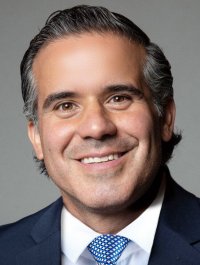 DIP. LUIS ALBERTO AGUILAR LOZOYAPRESIDENTE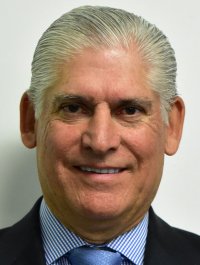 DIP. ISMAEL MARIO RODRÍGUEZ SALDAÑASECRETARIO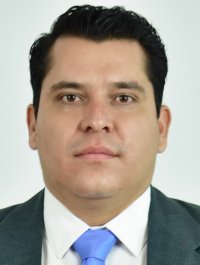 DIP. ROBERTO MARCELINO CARREÓN HUITRÓNVOCAL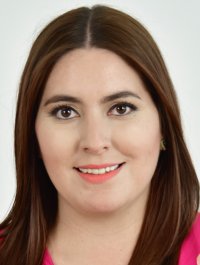 DIP. ILSE AMÉRICA GARCÍA SOTOVOCAL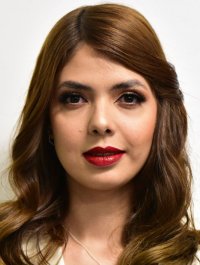 DIP ANDREA DANIELA FLORES CHACÓNVOCAL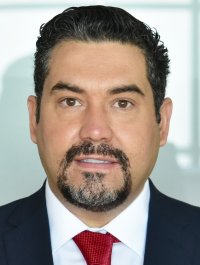 DIP. EDGAR JOSÉ PIÑÓN DOMÍNGUEZVOCAL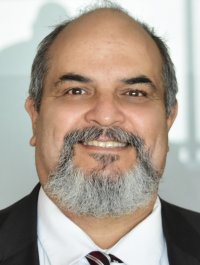 DIP. BENJAMÍN CARRERA CHÁVEZVOCALANEXO "A" / Fondo General de Participaciones (FGP) ANEXO "A" / Fondo General de Participaciones (FGP) ANEXO "A" / Fondo General de Participaciones (FGP) ANEXO "A" / Fondo General de Participaciones (FGP) Municipios20232024VariaciónMunicipios20232024VariaciónAhumada32,451,953.4933,548,076.461,096,122.97Aldama30,819,404.7131,209,345.90389,941.20Allende24,935,223.0324,788,321.19-146,901.84Aquiles Serdán24,072,369.8624,612,659.80540,289.94Ascensión24,482,156.0323,730,298.19-751,857.84Bachíniva20,233,471.5220,115,110.05-118,361.47Balleza26,818,273.3426,830,792.8612,519.52Batopilas de Manuel Gómez Morín20,726,033.7621,028,727.60302,693.84Bocoyna40,936,722.5240,936,341.04-381.48Buenaventura34,141,140.8234,139,754.47-1,386.35Camargo100,633,159.08100,879,927.44246,768.35Carichí20,429,898.8520,339,565.36-90,333.49Casas Grandes20,530,441.7620,357,099.32-173,342.44Chihuahua1,245,492,688.711,323,359,955.5777,867,266.86Coronado14,978,900.0214,883,318.70-95,581.32Coyame del Sotol16,520,544.7416,520,313.56-231.17Cuauhtémoc207,436,045.31208,971,021.391,534,976.08Cusihuiriachi20,951,169.8021,087,326.68136,156.88Chínipas18,782,822.9518,700,374.84-82,448.11Delicias185,200,336.92188,736,538.143,536,201.23Dr. Belisario Domínguez18,217,794.1118,120,992.80-96,801.31El Tule15,224,737.9015,133,537.80-91,200.11Galeana17,577,718.3817,417,939.20-159,779.18Gómez Farías20,652,126.6220,673,964.7921,838.18Gran Morelos15,632,204.1715,568,488.82-63,715.35Guadalupe25,239,487.9425,157,813.36-81,674.58Guadalupe y Calvo50,112,697.1449,991,245.62-121,451.52Guachochi42,690,579.9042,361,047.34-329,532.56Guazapares18,601,482.6018,703,648.68102,166.08ANEXO "A" / Fondo General de Participaciones (FGP)ANEXO "A" / Fondo General de Participaciones (FGP)ANEXO "A" / Fondo General de Participaciones (FGP)ANEXO "A" / Fondo General de Participaciones (FGP)Municipios20232024VariaciónGuerrero60,310,011.0560,073,614.86-236,396.20Hidalgo del Parral178,972,749.63179,944,064.48971,314.85Huejotitán16,681,589.1216,613,529.62-68,059.50Ignacio Zaragoza19,769,318.4619,705,393.61-63,924.86Janos17,732,756.5618,336,188.84603,432.28Jiménez67,899,417.6868,069,491.94170,074.26Juárez1,725,672,523.391,885,818,385.43160,145,862.04Julimes17,014,672.8017,100,567.2285,894.43La Cruz16,459,396.7416,400,142.81-59,253.93López18,751,999.1118,807,754.7555,755.64Madera76,673,218.4276,644,669.98-28,548.44Maguarichi15,210,602.5115,142,379.79-68,222.73Manuel Benavides18,231,553.7618,045,947.90-185,605.87Matachí15,659,617.4515,604,206.52-55,410.93Matamoros16,603,703.5016,503,932.34-99,771.15Meoqui46,835,466.1747,828,082.15992,615.98Morelos17,858,959.8017,724,781.55-134,178.24Moris15,976,497.3315,917,432.13-59,065.20Namiquipa45,127,156.2646,642,414.701,515,258.44Nonoava15,971,731.5915,947,112.82-24,618.77Nuevo Casas Grandes82,059,123.9982,204,023.70144,899.70Ocampo22,095,559.3621,854,062.93-241,496.43Ojinaga47,948,325.1647,756,400.95-191,924.21Praxedis G. Guerrero15,368,463.9515,357,614.58-10,849.37Riva Palacio27,433,993.3127,200,426.51-233,566.80Rosales22,235,358.6222,920,826.01685,467.39Rosario16,368,835.3016,265,015.66-103,819.64San Francisco de Borja16,080,115.1415,943,507.48-136,607.66San Francisco de Conchos16,677,801.4116,757,556.0079,754.59San Francisco del Oro31,185,573.1331,001,256.22-184,316.91ANEXO "A" / Fondo General de Participaciones (FGP)ANEXO "A" / Fondo General de Participaciones (FGP)ANEXO "A" / Fondo General de Participaciones (FGP)ANEXO "A" / Fondo General de Participaciones (FGP)Municipios20232024VariaciónSanta Bárbara48,952,585.5448,926,931.69-25,653.86Santa Isabel16,803,816.4716,478,414.32-325,402.15Satevó20,695,465.2420,410,386.23-285,079.01Saucillo54,087,588.9654,712,117.33624,528.37Temósachic19,939,583.9219,821,896.95-117,686.96Urique26,035,571.1226,289,524.73253,953.61Uruachi18,921,264.3218,836,542.52-84,721.80Valle de Zaragoza20,248,126.5320,269,168.7821,042.25Total5,301,071,678.805,547,779,313.00246,707,634.20Este Anexo forma parte integral del Dictamen que recae a las Iniciativas con carácter de decreto, por medio de las cuales se remiten los proyectos de Leyes de Ingresos, para el Ejercicio Fiscal 2024, correspondientes a los 67 Ayuntamientos del Estado de Chihuahua.Este Anexo forma parte integral del Dictamen que recae a las Iniciativas con carácter de decreto, por medio de las cuales se remiten los proyectos de Leyes de Ingresos, para el Ejercicio Fiscal 2024, correspondientes a los 67 Ayuntamientos del Estado de Chihuahua.Este Anexo forma parte integral del Dictamen que recae a las Iniciativas con carácter de decreto, por medio de las cuales se remiten los proyectos de Leyes de Ingresos, para el Ejercicio Fiscal 2024, correspondientes a los 67 Ayuntamientos del Estado de Chihuahua.Este Anexo forma parte integral del Dictamen que recae a las Iniciativas con carácter de decreto, por medio de las cuales se remiten los proyectos de Leyes de Ingresos, para el Ejercicio Fiscal 2024, correspondientes a los 67 Ayuntamientos del Estado de Chihuahua.Fuente: Presupuesto de Egresos de la Federación 2024/ - Proyecto de Presupuesto de Egresos del Estado de Chihuahua 2024.Fuente: Presupuesto de Egresos de la Federación 2024/ - Proyecto de Presupuesto de Egresos del Estado de Chihuahua 2024.Fuente: Presupuesto de Egresos de la Federación 2024/ - Proyecto de Presupuesto de Egresos del Estado de Chihuahua 2024.Fuente: Presupuesto de Egresos de la Federación 2024/ - Proyecto de Presupuesto de Egresos del Estado de Chihuahua 2024.ANEXO "B" / Fondo de Fomento Municipal (FFM)ANEXO "B" / Fondo de Fomento Municipal (FFM)ANEXO "B" / Fondo de Fomento Municipal (FFM)ANEXO "B" / Fondo de Fomento Municipal (FFM)Municipios20232024VariaciónAhumada7,593,359.307,425,506.00-167,853.30Aldama8,097,988.618,194,814.3096,825.68Allende5,488,718.475,284,911.86-203,806.61Aquiles Serdán6,688,163.296,626,018.68-62,144.61Ascensión4,425,044.434,281,163.41-143,881.02Bachíniva3,657,112.983,628,950.32-28,162.66Balleza6,395,300.006,268,631.18-126,668.82Batopilas de Manuel Gómez Morín.4,446,826.0213,996,862.749,550,036.73Bocoyna10,121,977.6810,002,286.34-119,691.34Buenaventura8,599,412.888,494,859.38-104,553.49Camargo23,872,455.5422,295,704.32-1,576,751.22Carichí4,445,870.944,389,698.97-56,171.97Casas Grandes4,860,373.114,811,178.23-49,194.88Chihuahua317,546,185.65333,385,405.8615,839,220.21Coronado2,931,089.692,872,200.41-58,889.28Coyame del Sotol3,130,957.733,086,465.17-44,492.55Cuauhtémoc37,493,173.2637,700,288.65207,115.39Cusihuiriachi3,786,833.863,804,347.1217,513.26Chínipas3,394,914.493,373,719.11-21,195.37Delicias45,247,311.6647,593,047.052,345,735.39Dr. Belisario Domínguez3,520,033.073,477,850.87-42,182.20El Tule2,848,604.362,932,240.7483,636.39Galeana3,744,851.083,390,140.53-354,710.55Gómez Farías4,528,611.214,501,770.66-26,840.55Gran Morelos3,066,661.533,009,766.58-56,894.95Guadalupe5,233,604.204,826,672.32-406,931.89Guadalupe y Calvo13,931,008.4213,050,725.55-880,282.87Guachochi13,222,132.3612,889,351.18-332,781.18Guazapares4,154,226.694,086,035.17-68,191.52Guerrero14,404,290.9513,890,683.93-513,607.02ANEXO "B" / Fondo de Fomento Municipal (FFM)ANEXO "B" / Fondo de Fomento Municipal (FFM)ANEXO "B" / Fondo de Fomento Municipal (FFM)ANEXO "B" / Fondo de Fomento Municipal (FFM)Municipios20232024VariaciónHidalgo del Parral43,548,262.7943,721,311.97173,049.18Huejotitán3,015,125.512,997,233.10-17,892.41Ignacio Zaragoza3,573,219.313,555,033.72-18,185.59Janos4,509,307.794,369,574.49-139,733.30Jiménez16,274,017.2915,659,528.93-614,488.36Juárez467,554,181.58496,160,988.6428,606,807.06Julimes3,621,125.263,542,976.72-78,148.54La Cruz3,318,074.173,325,691.877,617.70López3,389,343.213,393,091.443,748.23Madera16,182,161.8016,695,518.03513,356.23Maguarichi2,886,892.622,915,372.1328,479.50Manuel Benavides3,412,526.293,414,688.312,162.02Matachí3,152,679.733,183,368.2530,688.52Matamoros3,399,247.183,329,569.54-69,677.64Meoqui13,100,388.5112,336,482.11-763,906.40Morelos3,227,930.193,197,713.14-30,217.05Moris3,218,416.903,577,331.16358,914.26Namiquipa10,431,845.6410,391,860.31-39,985.33Nonoava3,060,437.813,199,201.45138,763.64Nuevo Casas Grandes20,940,869.3620,935,779.36-5,090.01Ocampo4,930,999.424,396,093.76-534,905.66Ojinaga11,296,187.3810,608,371.50-687,815.88Praxedis G. Guerrero2,777,783.782,770,654.51-7,129.27Riva Palacio5,656,346.645,598,109.20-58,237.44Rosales5,895,768.817,060,461.741,164,692.93Rosario3,116,715.923,099,252.01-17,463.91San Francisco de Borja3,163,870.193,050,599.81-113,270.38San Francisco de Conchos3,014,440.893,023,216.788,775.89San Francisco del Oro6,135,452.706,020,474.27-114,978.43Santa Bárbara19,749,374.759,394,268.55-10,355,106.21ANEXO "B" / Fondo de Fomento Municipal (FFM)ANEXO "B" / Fondo de Fomento Municipal (FFM)ANEXO "B" / Fondo de Fomento Municipal (FFM)ANEXO "B" / Fondo de Fomento Municipal (FFM)Municipios20232024VariaciónSanta Isabel3,425,852.193,270,974.34-154,877.85Satevó3,740,616.363,682,220.85-58,395.51Saucillo12,576,046.5512,614,632.2138,585.65Temósachic4,287,466.734,002,010.71-285,456.02Urique7,276,723.186,005,456.85-1,271,266.32Uruachi4,009,592.003,958,204.84-51,387.16Valle de Zaragoza4,142,943.114,087,679.78-55,263.33Total1,317,889,327.001,356,116,293.0038,226,966.00Este Anexo forma parte integral del Dictamen que recae a las Iniciativas con carácter de decreto, por medio de las cuales se remiten los proyectos de Leyes de Ingresos, para el Ejercicio Fiscal 2024, correspondientes a los 67 Ayuntamientos del Estado de Chihuahua.Este Anexo forma parte integral del Dictamen que recae a las Iniciativas con carácter de decreto, por medio de las cuales se remiten los proyectos de Leyes de Ingresos, para el Ejercicio Fiscal 2024, correspondientes a los 67 Ayuntamientos del Estado de Chihuahua.Este Anexo forma parte integral del Dictamen que recae a las Iniciativas con carácter de decreto, por medio de las cuales se remiten los proyectos de Leyes de Ingresos, para el Ejercicio Fiscal 2024, correspondientes a los 67 Ayuntamientos del Estado de Chihuahua.Este Anexo forma parte integral del Dictamen que recae a las Iniciativas con carácter de decreto, por medio de las cuales se remiten los proyectos de Leyes de Ingresos, para el Ejercicio Fiscal 2024, correspondientes a los 67 Ayuntamientos del Estado de Chihuahua.Fuente: Presupuesto de Egresos de la Federación 2024/ - Proyecto de Presupuesto de Egresos del Estado de Chihuahua 2024.Fuente: Presupuesto de Egresos de la Federación 2024/ - Proyecto de Presupuesto de Egresos del Estado de Chihuahua 2024.Fuente: Presupuesto de Egresos de la Federación 2024/ - Proyecto de Presupuesto de Egresos del Estado de Chihuahua 2024.Fuente: Presupuesto de Egresos de la Federación 2024/ - Proyecto de Presupuesto de Egresos del Estado de Chihuahua 2024.ANEXO "C" / Impuesto Especial sobre Producción y Servicios, en materia de Cerveza, ANEXO "C" / Impuesto Especial sobre Producción y Servicios, en materia de Cerveza, ANEXO "C" / Impuesto Especial sobre Producción y Servicios, en materia de Cerveza, ANEXO "C" / Impuesto Especial sobre Producción y Servicios, en materia de Cerveza, Bebidas Alcohólicas y Tabacos Labrados (IEPS).Bebidas Alcohólicas y Tabacos Labrados (IEPS).Bebidas Alcohólicas y Tabacos Labrados (IEPS).Bebidas Alcohólicas y Tabacos Labrados (IEPS).Municipios20232024VariaciónAhumada900,812.221,041,407.66140,595.44Aldama855,495.38968,808.21113,312.83Allende692,160.29769,485.1877,324.89Aquiles Serdán668,208.93764,032.2695,823.33Ascensión679,583.91736,641.7757,057.86Bachíniva561,647.50624,418.2162,770.71Balleza744,430.64832,888.0988,457.45Batopilas de Manuel Gómez Morín575,320.20652,778.9577,458.74Bocoyna1,136,335.291,270,755.99134,420.70Buenaventura947,701.251,059,774.68112,073.43Camargo2,793,409.023,131,539.59338,130.57Carichí567,099.99631,385.8064,285.81Casas Grandes569,890.90631,930.1062,039.20Chihuahua34,572,804.2541,080,066.106,507,261.84Coronado415,789.34462,011.6546,222.31Coyame del Sotol458,582.83512,827.6554,244.82Cuauhtémoc5,758,079.406,486,929.98728,850.58Cusihuiriachi581,569.61654,598.0073,028.39Chínipas521,379.91580,501.6559,121.74Delicias5,140,853.145,858,806.16717,953.02Dr. Belisario Domínguez505,695.65562,516.3356,820.68El Tule422,613.39469,779.0147,165.63Galeana487,928.21540,691.9652,763.76Gómez Farías573,268.67641,766.3168,497.65Gran Morelos433,923.97483,280.8749,356.90Guadalupe700,606.18780,955.0580,348.87Guadalupe y Calvo1,391,045.071,551,840.57160,795.50Guachochi1,185,019.451,314,982.08129,962.63Guazapares516,346.20580,603.2764,257.08Guerrero1,674,105.541,864,819.97190,714.43ANEXO "C" / Impuesto Especial sobre Producción y Servicios, en materia de Cerveza, ANEXO "C" / Impuesto Especial sobre Producción y Servicios, en materia de Cerveza, ANEXO "C" / Impuesto Especial sobre Producción y Servicios, en materia de Cerveza, ANEXO "C" / Impuesto Especial sobre Producción y Servicios, en materia de Cerveza, Bebidas Alcohólicas y Tabacos Labrados (IEPS).Bebidas Alcohólicas y Tabacos Labrados (IEPS).Bebidas Alcohólicas y Tabacos Labrados (IEPS).Bebidas Alcohólicas y Tabacos Labrados (IEPS).Municipios20232024VariaciónHidalgo del Parral4,967,985.685,585,868.03617,882.35Huejotitán463,053.15515,721.2852,668.13Ignacio Zaragoza548,763.38611,699.6962,936.31Janos492,231.81569,196.5076,964.69Jiménez1,884,774.832,113,029.96228,255.12Juárez47,901,797.3358,540,039.3810,638,242.05Julimes472,299.00530,840.0258,541.02La Cruz456,885.46509,097.2852,211.82López520,524.29583,834.9663,310.67Madera2,128,320.942,379,222.75250,901.81Maguarichi422,221.01470,053.4947,832.48Manuel Benavides506,077.59560,186.7654,109.17Matachí434,684.92484,389.6349,704.71Matamoros460,891.18512,319.1451,427.96Meoqui1,300,074.601,484,691.12184,616.53Morelos495,735.00550,217.0454,482.04Moris443,480.98494,112.8550,631.88Namiquipa1,252,654.761,447,885.34195,230.58Nonoava443,348.69495,034.2151,685.52Nuevo Casas Grandes2,277,824.722,551,797.58273,972.86Ocampo613,335.96678,399.2165,063.26Ojinaga1,330,965.711,482,465.98151,500.27Praxedis G. Guerrero426,602.98476,734.8650,131.88Riva Palacio761,522.00844,362.3582,840.35Rosales617,216.55711,513.9394,297.38Rosario454,371.63504,902.6350,531.00San Francisco de Borja446,357.24494,922.2948,565.06San Francisco de Conchos462,948.01520,192.1957,244.17San Francisco del Oro865,659.61962,348.6496,689.03Santa Bárbara1,358,842.311,518,801.88159,959.57ANEXO "C" / Impuesto Especial sobre Producción y Servicios, en materia de Cerveza, ANEXO "C" / Impuesto Especial sobre Producción y Servicios, en materia de Cerveza, ANEXO "C" / Impuesto Especial sobre Producción y Servicios, en materia de Cerveza, ANEXO "C" / Impuesto Especial sobre Producción y Servicios, en materia de Cerveza, Bebidas Alcohólicas y Tabacos Labrados (IEPS).Bebidas Alcohólicas y Tabacos Labrados (IEPS).Bebidas Alcohólicas y Tabacos Labrados (IEPS).Bebidas Alcohólicas y Tabacos Labrados (IEPS).Municipios20232024VariaciónSanta Isabel466,445.98511,527.0045,081.02Satevó574,471.67633,584.2459,112.57Saucillo1,501,381.461,698,387.04197,005.58Temósachic553,489.67615,316.2161,826.55Urique722,704.13816,085.9193,381.78Uruachi525,222.81584,728.6059,505.79Valle de Zaragoza562,054.30629,200.5467,146.24Total147,148,927.60172,215,533.5825,066,605.98Este Anexo forma parte integral del Dictamen que recae a las Iniciativas con carácter de decreto, por medio de las cuales se remiten los proyectos de Leyes de Ingresos, para el Ejercicio Fiscal 2024, correspondientes a los 67 Ayuntamientos del Estado de Chihuahua.Este Anexo forma parte integral del Dictamen que recae a las Iniciativas con carácter de decreto, por medio de las cuales se remiten los proyectos de Leyes de Ingresos, para el Ejercicio Fiscal 2024, correspondientes a los 67 Ayuntamientos del Estado de Chihuahua.Este Anexo forma parte integral del Dictamen que recae a las Iniciativas con carácter de decreto, por medio de las cuales se remiten los proyectos de Leyes de Ingresos, para el Ejercicio Fiscal 2024, correspondientes a los 67 Ayuntamientos del Estado de Chihuahua.Este Anexo forma parte integral del Dictamen que recae a las Iniciativas con carácter de decreto, por medio de las cuales se remiten los proyectos de Leyes de Ingresos, para el Ejercicio Fiscal 2024, correspondientes a los 67 Ayuntamientos del Estado de Chihuahua.Fuente: Presupuesto de Egresos de la Federación 2024/ - Proyecto de Presupuesto de Egresos del Estado de Chihuahua 2024.Fuente: Presupuesto de Egresos de la Federación 2024/ - Proyecto de Presupuesto de Egresos del Estado de Chihuahua 2024.Fuente: Presupuesto de Egresos de la Federación 2024/ - Proyecto de Presupuesto de Egresos del Estado de Chihuahua 2024.Fuente: Presupuesto de Egresos de la Federación 2024/ - Proyecto de Presupuesto de Egresos del Estado de Chihuahua 2024.ANEXO "D" / Fondo de Fiscalización y Recaudación (FOFIR)ANEXO "D" / Fondo de Fiscalización y Recaudación (FOFIR)ANEXO "D" / Fondo de Fiscalización y Recaudación (FOFIR)ANEXO "D" / Fondo de Fiscalización y Recaudación (FOFIR)Municipios20232024VariaciónAhumada2,025,495.862,032,072.566,576.70Aldama1,923,599.971,890,411.08-33,188.89Allende1,556,337.471,501,477.06-54,860.40Aquiles Serdán1,502,482.291,490,836.91-11,645.38Ascensión1,528,059.191,437,390.54-90,668.65Bachíniva1,262,876.601,218,411.53-44,465.07Balleza1,673,868.471,625,193.57-48,674.90Batopilas de Manuel Gómez Morín1,293,619.991,273,751.13-19,868.85Bocoyna2,555,074.602,479,594.19-75,480.41Buenaventura2,130,926.862,067,911.66-63,015.21Camargo6,281,040.906,110,494.38-170,546.52Carichí1,275,136.661,232,007.23-43,129.43Casas Grandes1,281,412.071,233,069.29-48,342.77Chihuahua77,737,701.9080,158,499.082,420,797.18Coronado934,911.36901,511.70-33,399.66Coyame del Sotol1,031,133.461,000,667.68-30,465.77Cuauhtémoc12,947,166.6912,657,783.21-289,383.48Cusihuiriachi1,307,671.901,277,300.59-30,371.31Chínipas1,172,334.051,132,718.25-39,615.80Delicias11,559,320.0311,432,141.01-127,179.02Dr. Belisario Domínguez1,137,067.651,097,623.95-39,443.70El Tule950,255.39916,667.96-33,587.42Galeana1,097,117.181,055,038.62-42,078.56Gómez Farías1,289,007.051,252,262.46-36,744.60Gran Morelos975,687.48943,013.80-32,673.69Guadalupe1,575,328.231,523,857.93-51,470.30Guadalupe y Calvo3,127,795.093,028,067.46-99,727.63Guachochi2,664,542.002,565,891.43-98,650.56Guazapares1,161,015.651,132,916.56-28,099.10Guerrero3,764,262.693,638,776.27-125,486.42ANEXO "D" / Fondo de Fiscalización y Recaudación (FOFIR)ANEXO "D" / Fondo de Fiscalización y Recaudación (FOFIR)ANEXO "D" / Fondo de Fiscalización y Recaudación (FOFIR)ANEXO "D" / Fondo de Fiscalización y Recaudación (FOFIR)Municipios20232024VariaciónHidalgo del Parral11,170,623.7910,899,563.70-271,060.09Huejotitán1,041,185.081,006,313.96-34,871.12Ignacio Zaragoza1,233,906.391,193,594.21-40,312.18Janos1,106,793.931,110,658.803,864.87Jiménez4,237,957.194,123,102.17-114,855.01Juárez107,708,232.58114,227,705.536,519,472.95Julimes1,061,974.571,035,814.78-26,159.79La Cruz1,027,316.89993,388.70-33,928.19López1,170,410.181,139,222.47-31,187.71Madera4,785,575.904,642,517.47-143,058.44Maguarichi949,373.12917,203.54-32,169.58Manuel Benavides1,137,926.461,093,078.34-44,848.13Matachí977,398.49945,177.29-32,221.20Matamoros1,036,323.83999,675.44-36,648.39Meoqui2,923,245.992,897,040.42-26,205.57Morelos1,114,670.931,073,624.66-41,046.27Moris997,176.62964,149.98-33,026.64Namiquipa2,816,621.452,825,222.228,600.77Nonoava996,879.16965,947.79-30,931.37Nuevo Casas Grandes5,121,738.394,979,258.39-142,480.00Ocampo1,379,099.231,323,743.31-55,355.92Ojinaga2,992,705.332,892,698.55-100,006.78Praxedis G. Guerrero959,226.08930,240.73-28,985.35Riva Palacio1,712,298.771,647,583.00-64,715.77Rosales1,387,824.831,388,359.23534.40Rosario1,021,664.48985,203.79-36,460.69San Francisco de Borja1,003,643.95965,729.41-37,914.54San Francisco de Conchos1,040,948.671,015,037.92-25,910.75San Francisco del Oro1,946,454.451,877,806.68-68,647.77Santa Bárbara3,055,386.462,963,599.88-91,786.58ANEXO "D" / Fondo de Fiscalización y Recaudación (FOFIR)ANEXO "D" / Fondo de Fiscalización y Recaudación (FOFIR)ANEXO "D" / Fondo de Fiscalización y Recaudación (FOFIR)ANEXO "D" / Fondo de Fiscalización y Recaudación (FOFIR)Municipios20232024VariaciónSanta Isabel1,048,813.93998,129.76-50,684.16Satevó1,291,712.041,236,296.99-55,415.06Saucillo3,375,888.843,314,019.88-61,868.95Temósachic1,244,533.541,200,651.04-43,882.50Urique1,625,015.941,592,407.90-32,608.04Uruachi1,180,974.901,140,966.20-40,008.70Valle de Zaragoza1,263,791.301,227,743.17-36,048.13Total330,867,562.40336,039,836.405,172,274.00Este Anexo forma parte integral del Dictamen que recae a las Iniciativas con carácter de decreto, por medio de las cuales se remiten los proyectos de Leyes de Ingresos, para el Ejercicio Fiscal 2024 correspondientes a los 67 Ayuntamientos del Estado de Chihuahua.Este Anexo forma parte integral del Dictamen que recae a las Iniciativas con carácter de decreto, por medio de las cuales se remiten los proyectos de Leyes de Ingresos, para el Ejercicio Fiscal 2024 correspondientes a los 67 Ayuntamientos del Estado de Chihuahua.Este Anexo forma parte integral del Dictamen que recae a las Iniciativas con carácter de decreto, por medio de las cuales se remiten los proyectos de Leyes de Ingresos, para el Ejercicio Fiscal 2024 correspondientes a los 67 Ayuntamientos del Estado de Chihuahua.Este Anexo forma parte integral del Dictamen que recae a las Iniciativas con carácter de decreto, por medio de las cuales se remiten los proyectos de Leyes de Ingresos, para el Ejercicio Fiscal 2024 correspondientes a los 67 Ayuntamientos del Estado de Chihuahua.Fuente: Presupuesto de Egresos de la Federación 2024 / - Proyecto de Presupuesto de Egresos del Estado de Chihuahua 2024.Fuente: Presupuesto de Egresos de la Federación 2024 / - Proyecto de Presupuesto de Egresos del Estado de Chihuahua 2024.Fuente: Presupuesto de Egresos de la Federación 2024 / - Proyecto de Presupuesto de Egresos del Estado de Chihuahua 2024.Fuente: Presupuesto de Egresos de la Federación 2024 / - Proyecto de Presupuesto de Egresos del Estado de Chihuahua 2024.ANEXO "E" / Impuesto Sobre Autos Nuevos (ISAN)ANEXO "E" / Impuesto Sobre Autos Nuevos (ISAN)ANEXO "E" / Impuesto Sobre Autos Nuevos (ISAN)ANEXO "E" / Impuesto Sobre Autos Nuevos (ISAN)Municipios20232024VariaciónAhumada779,255.24942,130.13162,874.89Aldama740,053.53876,451.60136,398.07Allende598,759.12696,130.0697,370.93Aquiles Serdán578,039.79691,196.96113,157.17Ascensión587,879.82666,417.6178,537.80Bachíniva485,857.92564,892.3479,034.41Balleza643,976.03753,488.76109,512.73Batopilas de Manuel Gómez Morín497,685.62590,549.4492,863.83Bocoyna982,996.471,149,614.66166,618.19Buenaventura819,816.99958,746.22138,929.22Camargo2,416,462.132,833,009.50416,547.37Carichí490,574.65571,195.7180,621.06Casas Grandes492,988.95571,688.1278,699.17Chihuahua29,907,497.1637,163,897.977,256,400.81Coronado359,682.09417,968.0258,285.93Coyame del Sotol396,700.96463,939.7267,238.76Cuauhtémoc4,981,075.355,868,530.09887,454.73Cusihuiriachi503,091.71592,195.0889,103.37Chínipas451,024.10525,162.3574,138.24Delicias4,447,138.555,300,285.40853,146.85Dr. Belisario Domínguez437,456.30508,891.5771,435.27El Tule365,585.29424,994.9259,409.63Galeana422,086.43489,147.7367,061.30Gómez Farías495,910.91580,586.6584,675.73Gran Morelos375,369.61437,209.6461,840.03Guadalupe606,065.31706,506.50100,441.19Guadalupe y Calvo1,203,335.321,403,903.41200,568.08Guachochi1,025,111.111,189,624.66164,513.55Guazapares446,669.65525,254.2978,584.63Guerrero1,448,199.171,687,046.43238,847.26ANEXO "E" / Impuesto Sobre Autos Nuevos (ISAN)ANEXO "E" / Impuesto Sobre Autos Nuevos (ISAN)ANEXO "E" / Impuesto Sobre Autos Nuevos (ISAN)ANEXO "E" / Impuesto Sobre Autos Nuevos (ISAN)Municipios20232024VariaciónHidalgo del Parral4,297,598.095,053,366.49755,768.40Huejotitán400,568.05466,557.5165,989.45Ignacio Zaragoza474,712.41553,386.2878,673.87Janos425,809.30514,934.9289,125.62Jiménez1,630,440.441,911,594.53281,154.10Juárez41,437,855.5252,959,409.6911,521,554.17Julimes408,566.25480,234.9871,668.72La Cruz395,232.64460,564.9765,332.33López450,283.94528,177.9077,893.95Madera1,841,122.062,152,411.13311,289.07Maguarichi365,245.86425,243.2359,997.36Manuel Benavides437,786.71506,784.0968,997.38Matachí376,027.87438,212.7062,184.83Matamoros398,697.82463,479.6964,781.87Meoqui1,124,640.541,343,155.32218,514.78Morelos428,839.76497,764.7868,925.01Moris383,636.98447,009.0163,372.03Namiquipa1,083,619.611,309,858.24226,238.63Nonoava383,522.54447,842.5364,319.99Nuevo Casas Grandes1,970,451.562,308,534.38338,082.81Ocampo530,571.46613,727.3283,155.86Ojinaga1,151,363.161,341,142.30189,779.14Praxedis G. Guerrero369,036.52431,287.6662,251.14Riva Palacio658,761.05763,869.17105,108.12Rosales533,928.40643,685.22109,756.81Rosario393,058.02456,770.1963,712.17San Francisco de Borja386,125.11447,741.2861,616.18San Francisco de Conchos400,477.10470,602.2070,125.10San Francisco del Oro748,846.18870,607.82121,761.64ANEXO "E" / Impuesto Sobre Autos Nuevos (ISAN)ANEXO "E" / Impuesto Sobre Autos Nuevos (ISAN)ANEXO "E" / Impuesto Sobre Autos Nuevos (ISAN)ANEXO "E" / Impuesto Sobre Autos Nuevos (ISAN)Municipios20232024VariaciónSanta Bárbara1,175,478.051,374,014.30198,536.25Santa Isabel403,503.05462,763.0659,260.02Satevó496,951.59573,184.5776,232.99Saucillo1,298,782.741,536,479.58237,696.83Temósachic478,800.92556,658.0477,857.11Urique625,181.32738,288.33113,107.01Uruachi454,348.44528,986.3474,637.90Valle de Zaragoza486,209.83569,218.7783,008.94Total127,292,426.20155,798,204.0028,505,777.80Este Anexo forma parte integral del Dictamen que recae a las Iniciativas con carácter de decreto, por medio de las cuales se remiten los proyectos de Leyes de Ingresos, para el Ejercicio Fiscal 2024 correspondientes a los 67 Ayuntamientos del Estado de Chihuahua.Este Anexo forma parte integral del Dictamen que recae a las Iniciativas con carácter de decreto, por medio de las cuales se remiten los proyectos de Leyes de Ingresos, para el Ejercicio Fiscal 2024 correspondientes a los 67 Ayuntamientos del Estado de Chihuahua.Este Anexo forma parte integral del Dictamen que recae a las Iniciativas con carácter de decreto, por medio de las cuales se remiten los proyectos de Leyes de Ingresos, para el Ejercicio Fiscal 2024 correspondientes a los 67 Ayuntamientos del Estado de Chihuahua.Este Anexo forma parte integral del Dictamen que recae a las Iniciativas con carácter de decreto, por medio de las cuales se remiten los proyectos de Leyes de Ingresos, para el Ejercicio Fiscal 2024 correspondientes a los 67 Ayuntamientos del Estado de Chihuahua.Fuente: Presupuesto de Egresos de la Federación 2024 / - Proyecto de Presupuesto de Egresos del Estado de Chihuahua 2024.Fuente: Presupuesto de Egresos de la Federación 2024 / - Proyecto de Presupuesto de Egresos del Estado de Chihuahua 2024.Fuente: Presupuesto de Egresos de la Federación 2024 / - Proyecto de Presupuesto de Egresos del Estado de Chihuahua 2024.Fuente: Presupuesto de Egresos de la Federación 2024 / - Proyecto de Presupuesto de Egresos del Estado de Chihuahua 2024.ANEXO "F" / Impuesto Sobre Tenencia y Uso de VehículosANEXO "F" / Impuesto Sobre Tenencia y Uso de VehículosANEXO "F" / Impuesto Sobre Tenencia y Uso de VehículosANEXO "F" / Impuesto Sobre Tenencia y Uso de VehículosMunicipios20232024VariaciónAhumada              612.35                 775.13           162.78 Aldama              581.54                 721.09           139.55 Allende              470.51                 572.73           102.22 Aquiles Serdán              454.23                 568.68           114.45 Ascensión              461.96                 548.29             86.33 Bachíniva              381.79                 464.76             82.97 Balleza              506.04                 619.93           113.88 Batopilas de Manuel Gómez Morín              391.09                 485.87             94.78 Bocoyna              772.45                 945.83           173.39 Buenaventura              644.22                 788.80           144.58 Camargo           1,898.88              2,330.83           431.95 Carichí              385.50                 469.95             84.45 Casas Grandes              387.40                 470.35             82.95 Chihuahua          23,501.62             30,576.22        7,074.60 Coronado              282.64                 343.88             61.24 Coyame del Sotol              311.73                 381.70             69.97 Cuauhtémoc           3,914.18              4,828.27           914.09 Cusihuiriachi              395.33                 487.22             91.89 Chínipas              354.42                 432.07             77.65 Delicias           3,494.61              4,360.76           866.15 Dr. Belisario Domínguez              343.76                 418.69             74.93 El Tule              287.28                 349.66             62.38 Galeana              331.68                 402.44             70.76 Gómez Farías              389.69                 477.67             87.98 Gran Morelos              294.97                 359.71             64.74 Guadalupe              476.25                 581.27           105.02 Guadalupe y Calvo              945.59              1,155.05           209.45 Guachochi              805.54                 978.75           173.21 Guazapares              351.00                 432.15             81.15 Guerrero           1,138.01              1,388.00           249.99 ANEXO "F" / Impuesto Sobre Tenencia y Uso de VehículosANEXO "F" / Impuesto Sobre Tenencia y Uso de VehículosANEXO "F" / Impuesto Sobre Tenencia y Uso de VehículosANEXO "F" / Impuesto Sobre Tenencia y Uso de VehículosMunicipios20232024VariaciónHidalgo del Parral           3,377.10              4,157.61           780.51 Huejotitán              314.77                 383.86             69.08 Ignacio Zaragoza              373.03                 455.29             82.26 Janos              334.61                 423.66             89.05 Jiménez           1,281.22              1,572.74           291.53 Juárez          32,562.29             43,571.82       11,009.53 Julimes              321.06                 395.11             74.05 La Cruz              310.58                 378.93             68.35 López              353.84                 434.55             80.72 Madera           1,446.77              1,770.87           324.10 Maguarichi              287.01                 349.86             62.85 Manuel Benavides              344.02                 416.95             72.93 Matachí              295.49                 360.54             65.05 Matamoros              313.30                 381.32             68.02 Meoqui              883.75              1,105.07           221.31 Morelos              336.99                 409.53             72.54 Moris              301.47                 367.77             66.31 Namiquipa              851.52              1,077.67           226.15 Nonoava              301.38                 368.46             67.08 Nuevo Casas Grandes           1,548.40              1,899.32           350.92 Ocampo              416.93                 504.94             88.01 Ojinaga              904.75              1,103.41           198.66 Praxedis G. Guerrero              289.99                 354.84             64.84 Riva Palacio              517.66                 628.47           110.80 Rosales              419.57                 529.59           110.02 Rosario              308.87                 375.80             66.93 San Francisco de Borja              303.42                 368.37             64.95 San Francisco de Conchos              314.70                 387.18             72.48 San Francisco del Oro              588.45                 716.28           127.83 Santa Bárbara              923.70              1,130.46           206.75 ANEXO "F" / Impuesto Sobre Tenencia y Uso de VehículosANEXO "F" / Impuesto Sobre Tenencia y Uso de VehículosANEXO "F" / Impuesto Sobre Tenencia y Uso de VehículosANEXO "F" / Impuesto Sobre Tenencia y Uso de VehículosMunicipios20232024VariaciónSanta Isabel317.08380.7363.66Satevó390.51471.5881.07Saucillo1020.601264.12243.53Temósachic376.25457.9881.74Urique491.27607.42116.15Uruachi357.03435.2278.19Valle de Zaragoza382.07468.3286.25Total100,027.68128,181.3928,153.71Este Anexo forma parte integral del Dictamen que recae a las Iniciativas con carácter de decreto, por medio de las cuales se remiten los proyectos de Leyes de Ingresos, para el Ejercicio Fiscal 2024, correspondientes a los 67 Ayuntamientos del Estado de Chihuahua.Este Anexo forma parte integral del Dictamen que recae a las Iniciativas con carácter de decreto, por medio de las cuales se remiten los proyectos de Leyes de Ingresos, para el Ejercicio Fiscal 2024, correspondientes a los 67 Ayuntamientos del Estado de Chihuahua.Este Anexo forma parte integral del Dictamen que recae a las Iniciativas con carácter de decreto, por medio de las cuales se remiten los proyectos de Leyes de Ingresos, para el Ejercicio Fiscal 2024, correspondientes a los 67 Ayuntamientos del Estado de Chihuahua.Este Anexo forma parte integral del Dictamen que recae a las Iniciativas con carácter de decreto, por medio de las cuales se remiten los proyectos de Leyes de Ingresos, para el Ejercicio Fiscal 2024, correspondientes a los 67 Ayuntamientos del Estado de Chihuahua.Fuente: Presupuesto de Egresos de la Federación 2024 - / - Proyecto de Presupuesto de Egresos del Estado de Chihuahua 2024.Fuente: Presupuesto de Egresos de la Federación 2024 - / - Proyecto de Presupuesto de Egresos del Estado de Chihuahua 2024.Fuente: Presupuesto de Egresos de la Federación 2024 - / - Proyecto de Presupuesto de Egresos del Estado de Chihuahua 2024.Fuente: Presupuesto de Egresos de la Federación 2024 - / - Proyecto de Presupuesto de Egresos del Estado de Chihuahua 2024.ANEXO "G" / Cuotas de Gasolina y Diésel en 70% y 30%ANEXO "G" / Cuotas de Gasolina y Diésel en 70% y 30%ANEXO "G" / Cuotas de Gasolina y Diésel en 70% y 30%ANEXO "G" / Cuotas de Gasolina y Diésel en 70% y 30%Municipios20232024VariaciónAhumada586,740.46668,936.8182,196.34Aldama1,044,265.721,190,556.68146,290.96Allende340,257.35387,923.9347,666.58Aquiles Serdán975,989.741,112,715.93136,726.19Ascensión1,046,109.941,192,659.25146,549.31Bachíniva232,811.88265,426.4532,614.57Balleza659,105.79751,439.7892,333.99Batopilas de Manuel Gómez Morín451,832.25515,129.3463,297.08Bocoyna936,178.791,067,327.87131,149.08Buenaventura1,008,143.201,149,373.76141,230.56Camargo1,984,493.762,262,501.06278,007.30Carichí325,263.09370,829.1345,566.04Casas Grandes473,682.17540,040.2066,358.03Chihuahua37,592,844.4042,859,217.825,266,373.42Coronado81,546.3092,970.1011,423.80Coyame del Sotol49,312.6656,220.866,908.20Cuauhtémoc7,242,065.188,256,604.521,014,539.34Cusihuiriachi204,427.03233,065.1728,638.14Chínipas249,449.89284,395.2734,945.38Delicias6,034,025.306,879,330.60845,305.30Dr. Belisario Domínguez98,464.95112,258.8913,793.93El Tule58,052.6366,185.218,132.58Galeana266,849.64304,232.5537,382.91Gómez Farías281,563.26321,007.3939,444.14Gran Morelos98,144.22111,893.2213,749.00Guadalupe169,868.08193,664.8623,796.78Guadalupe y Calvo2,025,186.732,308,894.70283,707.97Guachochi2,011,796.142,293,628.22281,832.08Guazapares328,590.70374,622.9046,032.20Guerrero1,422,169.081,621,400.44199,231.36ANEXO "G" / Cuotas de Gasolina y Diésel en 70% y 30%ANEXO "G" / Cuotas de Gasolina y Diésel en 70% y 30%ANEXO "G" / Cuotas de Gasolina y Diésel en 70% y 30%ANEXO "G" / Cuotas de Gasolina y Diésel en 70% y 30%Municipios20232024VariaciónHidalgo del Parral4,677,165.435,332,388.52655,223.09Huejotitán33,035.4737,663.404,627.93Ignacio Zaragoza208,315.92237,498.8529,182.93Janos441,207.98503,016.7161,808.73Jiménez1,638,102.401,867,583.81229,481.41Juárez60,636,529.8769,131,088.198,494,558.32Julimes199,656.13227,625.9227,969.78La Cruz148,499.26169,302.4920,803.23López165,257.55188,408.4423,150.89Madera1,008,063.021,149,282.34141,219.33Maguarichi52,199.2559,511.847,312.58Manuel Benavides47,227.9053,844.046,616.15Matachí109,931.15125,331.3815,400.23Matamoros172,955.13197,184.3824,229.25Meoqui1,798,228.222,050,141.62251,913.40Morelos291,305.51332,114.4440,808.93Moris178,287.31203,263.5524,976.23Namiquipa910,560.261,038,120.45127,560.19Nonoava110,532.52126,017.0015,484.48Nuevo Casas Grandes2,636,142.523,005,439.15369,296.63Ocampo325,824.38371,469.0445,644.67Ojinaga983,607.141,121,400.45137,793.31Praxedis G. Guerrero204,908.13233,613.6728,705.54Riva Palacio308,504.81351,723.1843,218.37Rosales672,576.56766,797.6794,221.11Rosario83,350.4295,026.9611,676.54San Francisco de Borja88,081.23100,420.5112,339.28San Francisco de Conchos108,086.93123,228.8115,141.88San Francisco del Oro200,618.33228,722.9128,104.58Santa Bárbara464,340.83529,390.2465,049.41ANEXO "G" / Cuotas de Gasolina y Diésel en 70% y 30%ANEXO "G" / Cuotas de Gasolina y Diésel en 70% y 30%ANEXO "G" / Cuotas de Gasolina y Diésel en 70% y 30%ANEXO "G" / Cuotas de Gasolina y Diésel en 70% y 30%Municipios20232024VariaciónSanta Isabel151,987.23173,279.0921,291.86Satevó136,872.70156,047.1719,174.47Saucillo1,197,215.151,364,932.76167,717.61Temósachic213,287.27243,166.6429,879.37Urique683,281.02779,001.7195,720.69Uruachi261,076.45297,650.6036,574.14Valle de Zaragoza191,437.36218,255.7726,818.42Total150,017,489.10171,033,406.6221,015,917.52Este Anexo forma parte integral del Dictamen que recae a las Iniciativas con carácter de decreto, por medio de las cuales se remiten los proyectos de Leyes de Ingresos, para el Ejercicio Fiscal 2024, correspondientes a los 67 Ayuntamientos del Estado de Chihuahua.Este Anexo forma parte integral del Dictamen que recae a las Iniciativas con carácter de decreto, por medio de las cuales se remiten los proyectos de Leyes de Ingresos, para el Ejercicio Fiscal 2024, correspondientes a los 67 Ayuntamientos del Estado de Chihuahua.Este Anexo forma parte integral del Dictamen que recae a las Iniciativas con carácter de decreto, por medio de las cuales se remiten los proyectos de Leyes de Ingresos, para el Ejercicio Fiscal 2024, correspondientes a los 67 Ayuntamientos del Estado de Chihuahua.Este Anexo forma parte integral del Dictamen que recae a las Iniciativas con carácter de decreto, por medio de las cuales se remiten los proyectos de Leyes de Ingresos, para el Ejercicio Fiscal 2024, correspondientes a los 67 Ayuntamientos del Estado de Chihuahua.Este Anexo forma parte integral del Dictamen que recae a las Iniciativas con carácter de decreto, por medio de las cuales se remiten los proyectos de Leyes de Ingresos, para el Ejercicio Fiscal 2024, correspondientes a los 67 Ayuntamientos del Estado de Chihuahua.Este Anexo forma parte integral del Dictamen que recae a las Iniciativas con carácter de decreto, por medio de las cuales se remiten los proyectos de Leyes de Ingresos, para el Ejercicio Fiscal 2024, correspondientes a los 67 Ayuntamientos del Estado de Chihuahua.Este Anexo forma parte integral del Dictamen que recae a las Iniciativas con carácter de decreto, por medio de las cuales se remiten los proyectos de Leyes de Ingresos, para el Ejercicio Fiscal 2024, correspondientes a los 67 Ayuntamientos del Estado de Chihuahua.Este Anexo forma parte integral del Dictamen que recae a las Iniciativas con carácter de decreto, por medio de las cuales se remiten los proyectos de Leyes de Ingresos, para el Ejercicio Fiscal 2024, correspondientes a los 67 Ayuntamientos del Estado de Chihuahua.Fuente: Presupuesto de Egresos de la Federación 2024- / - Proyecto de Presupuesto de Egresos del Estado de Chihuahua 2024.Fuente: Presupuesto de Egresos de la Federación 2024- / - Proyecto de Presupuesto de Egresos del Estado de Chihuahua 2024.Fuente: Presupuesto de Egresos de la Federación 2024- / - Proyecto de Presupuesto de Egresos del Estado de Chihuahua 2024.Fuente: Presupuesto de Egresos de la Federación 2024- / - Proyecto de Presupuesto de Egresos del Estado de Chihuahua 2024.ANEXO "H" / 0.136% RFP –Zona FronterizaANEXO "H" / 0.136% RFP –Zona FronterizaANEXO "H" / 0.136% RFP –Zona FronterizaANEXO "H" / 0.136% RFP –Zona FronterizaMunicipios20232024VariaciónAscensión1,460,511.391,441,269.99-19,241.40Juárez261,893,104.31302,184,395.3740,291,291.06Ojinaga4,263,817.314,466,074.64202,257.33Total267,617,433.00308,091,740.0040,474,307.00Este Anexo forma parte integral del Dictamen que recae a las Iniciativas con carácter de decreto, por medio de las cuales se remiten los proyectos de Leyes de Ingresos, para el Ejercicio Fiscal 2024, correspondientes a los 67 Ayuntamientos del Estado de Chihuahua.Este Anexo forma parte integral del Dictamen que recae a las Iniciativas con carácter de decreto, por medio de las cuales se remiten los proyectos de Leyes de Ingresos, para el Ejercicio Fiscal 2024, correspondientes a los 67 Ayuntamientos del Estado de Chihuahua.Este Anexo forma parte integral del Dictamen que recae a las Iniciativas con carácter de decreto, por medio de las cuales se remiten los proyectos de Leyes de Ingresos, para el Ejercicio Fiscal 2024, correspondientes a los 67 Ayuntamientos del Estado de Chihuahua.Este Anexo forma parte integral del Dictamen que recae a las Iniciativas con carácter de decreto, por medio de las cuales se remiten los proyectos de Leyes de Ingresos, para el Ejercicio Fiscal 2024, correspondientes a los 67 Ayuntamientos del Estado de Chihuahua.Fuente: Presupuesto de Egresos de la Federación 2024/ - Proyecto de Presupuesto de Egresos del Estado de Chihuahua 2024.Fuente: Presupuesto de Egresos de la Federación 2024/ - Proyecto de Presupuesto de Egresos del Estado de Chihuahua 2024.Fuente: Presupuesto de Egresos de la Federación 2024/ - Proyecto de Presupuesto de Egresos del Estado de Chihuahua 2024.Fuente: Presupuesto de Egresos de la Federación 2024/ - Proyecto de Presupuesto de Egresos del Estado de Chihuahua 2024.ANEXO "I" / Fondo ISR MunicipalANEXO "I" / Fondo ISR MunicipalANEXO "I" / Fondo ISR MunicipalANEXO "I" / Fondo ISR MunicipalMunicipios20232024VariaciónAhumada0.000.000.00Aldama1,651,167.351,887,048.40235,881.05Allende746,233.29852,838.05106,604.76Aquiles Serdán0.000.000.00Ascensión503,087.92574,957.6271,869.70Bachíniva1,117,672.491,277,339.99159,667.50Balleza4,705.625,377.85672.23Batopilas de Manuel Gómez Morín0.000.000.00Bocoyna0.000.000.00Buenaventura0.000.000.00Camargo5,844,613.536,679,558.32834,944.79Carichí0.000.000.00Casas Grandes134,042.28153,191.1819,148.90Chihuahua115,465,928.40131,961,061.0316,495,132.63Coronado23,297.2026,625.373,328.17Coyame del Sotol0.000.000.00Cuauhtémoc3,935,489.904,497,702.74562,212.84Cusihuiriachi0.000.000.00Chínipas0.000.000.00Delicias6,086,885.096,956,440.10869,555.01Dr. Belisario Domínguez568,095.81649,252.3681,156.54El Tule484,567.27553,791.1769,223.90Galeana141,305.96161,492.5320,186.57Gómez Farías104,110.73118,983.6914,872.96Gran Morelos0.000.000.00Guadalupe0.000.000.00Guadalupe y Calvo0.000.000.00Guachochi1,732,498.531,979,998.32247,499.79Guazapares70,988.7781,130.0310,141.25Guerrero483,172.79552,197.4769,024.68ANEXO "I" / Fondo ISR MunicipalANEXO "I" / Fondo ISR MunicipalANEXO "I" / Fondo ISR MunicipalANEXO "I" / Fondo ISR MunicipalMunicipios20232024VariaciónHidalgo del Parral6,184,142.647,067,591.58883,448.95Huejotitán126,266.99144,305.1318,038.14Ignacio Zaragoza0.000.000.00Janos0.000.000.00Jiménez3,709,773.854,239,741.55529,967.69Juárez179,747,119.82205,425,279.7925,678,159.97Julimes151,255.21172,863.0921,607.89La Cruz360,323.98411,798.8351,474.85López659,725.63753,972.1594,246.52Madera0.000.000.00Maguarichi0.000.000.00Manuel Benavides0.000.000.00Matachí149,005.79170,292.3421,286.54Matamoros0.000.000.00Meoqui1,470,157.901,680,180.46210,022.56Morelos0.000.000.00Moris0.000.000.00Namiquipa0.000.000.00Nonoava0.000.000.00Nuevo Casas Grandes7,311,805.898,356,349.591,044,543.70Ocampo0.000.000.00Ojinaga2,418,028.102,763,460.69345,432.59Praxedis G. Guerrero0.000.000.00Riva Palacio684,098.88781,827.2997,728.41Rosales0.000.000.00Rosario827,226.42945,401.62118,175.20San Francisco de Borja0.000.000.00San Francisco de Conchos510,393.85583,307.2672,913.41San Francisco del Oro1,299,445.581,485,080.66185,635.08ANEXO "I" / Fondo ISR MunicipalANEXO "I" / Fondo ISR MunicipalANEXO "I" / Fondo ISR MunicipalANEXO "I" / Fondo ISR MunicipalMunicipios20232024VariaciónSanta Bárbara1,803,502.392,061,145.59257,643.20Santa Isabel1,012,582.301,157,236.92144,654.61Satevó116,512.02133,156.6016,644.57Saucillo1,652,501.461,888,573.10236,071.64Temósachic0.000.000.00Urique0.000.000.00Uruachi0.000.000.00Valle de Zaragoza708,268.38809,449.58101,181.20Total350,000,000.00400,000,000.0050,000,000.00Este Anexo forma parte integral del Dictamen que recae a las Iniciativas con carácter de decreto, por medio de las cuales se remiten los proyectos de Leyes de Ingresos, para el Ejercicio Fiscal 2024, correspondientes a los 67 Ayuntamientos del Estado de Chihuahua.Este Anexo forma parte integral del Dictamen que recae a las Iniciativas con carácter de decreto, por medio de las cuales se remiten los proyectos de Leyes de Ingresos, para el Ejercicio Fiscal 2024, correspondientes a los 67 Ayuntamientos del Estado de Chihuahua.Este Anexo forma parte integral del Dictamen que recae a las Iniciativas con carácter de decreto, por medio de las cuales se remiten los proyectos de Leyes de Ingresos, para el Ejercicio Fiscal 2024, correspondientes a los 67 Ayuntamientos del Estado de Chihuahua.Este Anexo forma parte integral del Dictamen que recae a las Iniciativas con carácter de decreto, por medio de las cuales se remiten los proyectos de Leyes de Ingresos, para el Ejercicio Fiscal 2024, correspondientes a los 67 Ayuntamientos del Estado de Chihuahua.Fuente: Presupuesto de Egresos de la Federación 2024 / - Proyecto de Presupuesto de Egresos del Estado de Chihuahua 2024.Fuente: Presupuesto de Egresos de la Federación 2024 / - Proyecto de Presupuesto de Egresos del Estado de Chihuahua 2024.Fuente: Presupuesto de Egresos de la Federación 2024 / - Proyecto de Presupuesto de Egresos del Estado de Chihuahua 2024.Fuente: Presupuesto de Egresos de la Federación 2024 / - Proyecto de Presupuesto de Egresos del Estado de Chihuahua 2024.ANEXO "J" /Fondo para el Desarrollo Socioeconómico Municipal (FODESEM)ANEXO "J" /Fondo para el Desarrollo Socioeconómico Municipal (FODESEM)ANEXO "J" /Fondo para el Desarrollo Socioeconómico Municipal (FODESEM)ANEXO "J" /Fondo para el Desarrollo Socioeconómico Municipal (FODESEM)Municipios20232024VariaciónAhumada5,555,910.066,978,084.801,422,174.74Aldama7,555,511.399,704,654.782,149,143.39Allende4,370,094.085,123,213.55753,119.47Aquiles Serdán3,344,370.605,398,848.452,054,477.84Ascensión8,692,746.5713,537,843.384,845,096.81Bachíniva3,921,994.784,396,636.79474,642.01Balleza12,329,674.8526,059,107.3513,729,432.50Batopilas de Manuel Gómez Morín12,182,236.7429,369,657.8517,187,421.11Bocoyna11,682,459.5118,661,868.986,979,409.47Buenaventura9,503,287.1714,563,237.745,059,950.57Camargo16,817,778.2121,396,812.294,579,034.09Carichí6,648,304.1311,982,627.285,334,323.16Casas Grandes5,244,993.056,838,102.741,593,109.68Chihuahua184,396,549.32260,364,879.0975,968,329.77Coronado2,119,266.802,276,974.71157,707.90Coyame del Sotol1,934,371.972,034,390.19100,018.22Cuauhtémoc43,615,034.7158,988,530.5515,373,495.85Cusihuiriachi3,509,054.544,105,842.77596,788.23Chínipas4,256,732.416,247,035.271,990,302.87Delicias39,930,903.4553,360,782.8313,429,879.37Dr. Belisario Domínguez3,001,371.753,359,284.46357,912.71El Tule2,083,746.942,331,174.78247,427.84Galeana2,478,347.403,220,225.76741,878.36Gómez Farías4,594,155.575,322,840.02728,684.45Gran Morelos2,944,795.413,184,874.72240,079.32Guadalupe4,076,616.284,382,198.38305,582.10Guadalupe y Calvo25,577,595.8953,966,731.7728,389,135.88Guachochi25,148,806.0952,644,887.5327,496,081.44Guazapares6,182,541.6910,874,203.044,691,661.35Guerrero17,598,659.2724,295,154.906,696,495.63ANEXO "J" /Fondo para el Desarrollo Socioeconómico Municipal (FODESEM)ANEXO "J" /Fondo para el Desarrollo Socioeconómico Municipal (FODESEM)ANEXO "J" /Fondo para el Desarrollo Socioeconómico Municipal (FODESEM)ANEXO "J" /Fondo para el Desarrollo Socioeconómico Municipal (FODESEM)Municipios20232024VariaciónHidalgo del Parral35,088,410.6847,272,385.6112,183,974.93Huejotitán1,689,035.371,769,178.2080,142.82Ignacio Zaragoza4,125,698.484,533,505.65407,807.18Janos5,149,367.486,379,616.301,230,248.83Jiménez14,122,848.4018,654,809.614,531,961.21Juárez293,994,953.34450,735,197.93156,740,244.60Julimes3,166,584.453,541,194.22374,609.77La Cruz2,501,150.682,799,427.00298,276.32López2,772,255.733,144,076.20371,820.47Madera14,553,253.6518,508,348.423,955,094.77Maguarichi2,048,965.382,878,746.12829,780.74Manuel Benavides2,091,022.672,189,905.6098,882.93Matachí2,485,699.362,751,794.72266,095.36Matamoros3,089,504.473,467,275.68377,771.21Meoqui13,302,554.3318,581,538.135,278,983.79Morelos6,222,498.7412,470,665.356,248,166.61Moris3,307,001.764,628,856.781,321,855.02Namiquipa11,650,632.2313,489,104.191,838,471.97Nonoava2,605,119.523,447,331.90842,212.38Nuevo Casas Grandes18,853,271.8825,707,314.146,854,042.26Ocampo4,306,296.365,908,732.551,602,436.19Ojinaga9,651,258.2511,581,727.001,930,468.75Praxedis G. Guerrero3,875,324.274,252,764.09377,439.82Riva Palacio4,493,618.495,012,911.08519,292.60Rosales6,294,346.507,781,201.361,486,854.87Rosario2,226,812.482,444,810.89217,998.40San Francisco de Borja2,269,059.502,575,047.13305,987.63San Francisco de Conchos2,219,027.702,420,812.49201,784.79San Francisco del Oro4,311,141.694,777,780.71466,639.02Santa Bárbara6,386,913.047,411,765.681,024,852.64ANEXO "J" /Fondo para el Desarrollo Socioeconómico Municipal (FODESEM)ANEXO "J" /Fondo para el Desarrollo Socioeconómico Municipal (FODESEM)ANEXO "J" /Fondo para el Desarrollo Socioeconómico Municipal (FODESEM)ANEXO "J" /Fondo para el Desarrollo Socioeconómico Municipal (FODESEM)Municipios20232024VariaciónSanta Isabel2,884,898.713,163,927.66279,028.95Satevó3,304,721.733,639,637.80334,916.07Saucillo12,648,060.3715,090,622.922,442,562.55Temósachic4,306,282.045,090,196.49783,914.44Urique11,883,648.1122,556,047.2510,672,399.14Uruachi6,259,457.4412,093,504.055,834,046.61Valle de Zaragoza3,429,856.933,861,697.74431,840.80Total1,014,868,462.831,491,584,165.40476,715,702.57Este Anexo forma parte integral del Dictamen que recae a las Iniciativas con carácter de decreto, por medio de las cuales se remiten los proyectos de Leyes de Ingresos, para el Ejercicio Fiscal 2024, correspondientes a los 67 Ayuntamientos del Estado de Chihuahua.Este Anexo forma parte integral del Dictamen que recae a las Iniciativas con carácter de decreto, por medio de las cuales se remiten los proyectos de Leyes de Ingresos, para el Ejercicio Fiscal 2024, correspondientes a los 67 Ayuntamientos del Estado de Chihuahua.Este Anexo forma parte integral del Dictamen que recae a las Iniciativas con carácter de decreto, por medio de las cuales se remiten los proyectos de Leyes de Ingresos, para el Ejercicio Fiscal 2024, correspondientes a los 67 Ayuntamientos del Estado de Chihuahua.Este Anexo forma parte integral del Dictamen que recae a las Iniciativas con carácter de decreto, por medio de las cuales se remiten los proyectos de Leyes de Ingresos, para el Ejercicio Fiscal 2024, correspondientes a los 67 Ayuntamientos del Estado de Chihuahua.Fuente: Presupuesto de Egresos de la Federación 2024 - / - Proyecto de Presupuesto de Egresos del Estado de Chihuahua 2024.Fuente: Presupuesto de Egresos de la Federación 2024 - / - Proyecto de Presupuesto de Egresos del Estado de Chihuahua 2024.Fuente: Presupuesto de Egresos de la Federación 2024 - / - Proyecto de Presupuesto de Egresos del Estado de Chihuahua 2024.Fuente: Presupuesto de Egresos de la Federación 2024 - / - Proyecto de Presupuesto de Egresos del Estado de Chihuahua 2024.ANEXO "K" / Fondo para la Infraestructura Social MunicipalANEXO "K" / Fondo para la Infraestructura Social MunicipalANEXO "K" / Fondo para la Infraestructura Social MunicipalANEXO "K" / Fondo para la Infraestructura Social MunicipalMunicipios20232024VariaciónAhumada4,948,859.004,990,778.0041,919.00Aldama5,785,649.005,817,383.0031,734.00Allende6,388,307.006,309,091.00-79,216.00Aquiles Serdán2,977,094.003,032,309.0055,215.00Ascensión16,501,708.0016,915,907.00414,199.00Bachíniva6,986,980.006,859,642.00-127,338.00Balleza66,265,392.0067,988,288.001,722,896.00Batopilas de Manuel Gómez Morín82,547,313.0084,793,635.002,246,322.00Bocoyna51,698,014.0052,417,183.00719,169.00Buenaventura15,700,721.0018,594,355.002,893,634.00Camargo12,629,926.0012,796,388.00166,462.00Carichí32,118,363.0036,149,469.004,031,106.00Casas Grandes6,389,955.006,486,783.0096,828.00Chihuahua109,582,708.00111,783,897.002,201,189.00Coronado4,788,864.004,675,462.00-113,402.00Coyame del Sotol3,927,445.003,837,033.00-90,412.00Cuauhtémoc33,779,721.0034,260,231.00480,510.00Cusihuiriachi5,541,973.005,505,696.00-36,277.00Chínipas26,166,637.0026,260,604.0093,967.00Delicias28,205,243.0028,711,467.00506,224.00Dr. Belisario Domínguez3,065,787.003,046,452.00-19,335.00El Tule4,071,312.004,014,880.00-56,432.00Galeana5,670,450.005,617,716.00-52,734.00Gómez Farías5,605,308.005,569,356.00-35,952.00Gran Morelos4,964,452.004,870,426.00-94,026.00Guadalupe10,197,886.009,973,692.00-224,194.00Guadalupe y Calvo169,301,283.00172,726,718.003,425,435.00Guachochi171,044,727.00174,357,654.003,312,927.00Guazapares28,421,035.0028,960,457.00539,422.00Guerrero36,246,510.0036,826,527.00580,017.00ANEXO "K" / Fondo para la Infraestructura Social MunicipalANEXO "K" / Fondo para la Infraestructura Social MunicipalANEXO "K" / Fondo para la Infraestructura Social MunicipalANEXO "K" / Fondo para la Infraestructura Social MunicipalMunicipios20232024VariaciónHidalgo del Parral27,306,946.0027,941,824.00634,878.00Huejotitán10,075,658.009,802,460.00-273,198.00Ignacio Zaragoza11,436,518.0011,187,828.00-248,690.00Janos6,767,376.006,803,934.0036,558.00Jiménez15,421,658.0015,668,011.00246,353.00Juárez328,875,291.00337,140,764.008,265,473.00Julimes7,020,040.006,868,857.00-151,183.00La Cruz4,202,443.004,114,117.00-88,326.00López3,795,164.003,737,884.00-57,280.00Madera23,543,981.0023,835,491.00291,510.00Maguarichi6,494,204.006,539,669.0045,465.00Manuel Benavides3,941,342.003,851,227.00-90,115.00Matachí5,134,309.005,036,484.00-97,825.00Matamoros4,881,741.004,793,243.00-88,498.00Meoqui14,833,812.0015,147,865.00314,053.00Morelos35,927,626.0036,670,020.00742,394.00Moris11,066,728.0011,152,598.0085,870.00Namiquipa9,570,523.009,538,629.00-31,894.00Nonoava6,381,370.006,435,996.0054,626.00Nuevo Casas Grandes15,450,586.0015,800,352.00349,766.00Ocampo14,706,666.0014,804,249.0097,583.00Ojinaga7,961,965.007,937,470.00-24,495.00Praxedis G. Guerrero8,744,906.008,544,782.00-200,124.00Riva Palacio14,943,792.0014,543,121.00-400,671.00Rosales5,712,387.005,737,878.0025,491.00Rosario8,464,847.008,270,570.00-194,277.00San Francisco de Borja3,625,924.003,589,834.00-36,090.00San Francisco de Conchos1,488,885.001,466,728.00-22,157.00San Francisco del Oro4,404,679.004,344,892.00-59,787.00Santa Bárbara3,568,365.003,586,745.0018,380.00ANEXO "K" / Fondo para la Infraestructura Social MunicipalANEXO "K" / Fondo para la Infraestructura Social MunicipalANEXO "K" / Fondo para la Infraestructura Social MunicipalANEXO "K" / Fondo para la Infraestructura Social MunicipalMunicipios20232024VariaciónSanta Isabel795,777.00827,190.0031,413.00Satevó2,849,171.002,822,065.00-27,106.00Saucillo7,552,218.007,592,037.0039,819.00Temósachic7,135,925.007,508,307.00372,382.00Urique64,259,921.0072,281,725.008,021,804.00Uruachi32,164,250.0032,869,186.00704,936.00Valle de Zaragoza4,475,972.004,418,490.00-57,482.00Total1,706,502,588.001,747,362,001.0040,859,413.00Este Anexo forma parte integral del Dictamen que recae a las Iniciativas con carácter de decreto, por medio de las cuales se remiten los proyectos de Leyes de Ingresos, para el Ejercicio Fiscal 2024, correspondientes a los 67 Ayuntamientos del Estado de Chihuahua.Este Anexo forma parte integral del Dictamen que recae a las Iniciativas con carácter de decreto, por medio de las cuales se remiten los proyectos de Leyes de Ingresos, para el Ejercicio Fiscal 2024, correspondientes a los 67 Ayuntamientos del Estado de Chihuahua.Este Anexo forma parte integral del Dictamen que recae a las Iniciativas con carácter de decreto, por medio de las cuales se remiten los proyectos de Leyes de Ingresos, para el Ejercicio Fiscal 2024, correspondientes a los 67 Ayuntamientos del Estado de Chihuahua.Este Anexo forma parte integral del Dictamen que recae a las Iniciativas con carácter de decreto, por medio de las cuales se remiten los proyectos de Leyes de Ingresos, para el Ejercicio Fiscal 2024, correspondientes a los 67 Ayuntamientos del Estado de Chihuahua.Fuente: Presupuesto de Egresos de la Federación 2024 - / - Proyecto de Presupuesto de Egresos del Estado de Chihuahua 2024.Fuente: Presupuesto de Egresos de la Federación 2024 - / - Proyecto de Presupuesto de Egresos del Estado de Chihuahua 2024.Fuente: Presupuesto de Egresos de la Federación 2024 - / - Proyecto de Presupuesto de Egresos del Estado de Chihuahua 2024.Fuente: Presupuesto de Egresos de la Federación 2024 - / - Proyecto de Presupuesto de Egresos del Estado de Chihuahua 2024.ANEXO "L" / Fondo de Aportaciones para el Fortalecimiento MunicipalANEXO "L" / Fondo de Aportaciones para el Fortalecimiento MunicipalANEXO "L" / Fondo de Aportaciones para el Fortalecimiento MunicipalANEXO "L" / Fondo de Aportaciones para el Fortalecimiento MunicipalMunicipios20232024VariaciónAhumada12,990,512.5013,460,576.00470,063.50Aldama23,120,183.0023,956,789.00836,606.00Allende7,533,343.357,805,938.00272,594.65Aquiles Serdán21,608,543.6522,390,451.00781,907.35Ascensión23,161,014.2523,999,098.00838,083.75Bachíniva5,154,486.255,341,002.00186,515.75Balleza14,592,690.5015,120,729.00528,038.50Batopilas de Manuel Gómez Morín10,003,626.6510,365,609.00361,982.35Bocoyna20,727,123.8521,477,137.00750,013.15Buenaventura22,320,425.5023,128,093.00807,667.50Camargo43,936,957.8545,526,822.001,589,864.15Carichí7,201,368.507,461,951.00260,582.50Casas Grandes10,487,386.7510,866,874.00379,487.25Chihuahua832,310,612.15862,427,865.0030,117,252.85Coronado1,805,446.001,870,776.0065,330.00Coyame del Sotol1,091,788.901,131,295.0039,506.10Cuauhtémoc160,340,293.50166,142,225.005,801,931.50Cusihuiriachi4,526,041.904,689,817.00163,775.10Chínipas5,522,854.005,722,699.00199,845.00Delicias133,594,128.65138,428,247.004,834,118.35Dr. Belisario Domínguez2,180,027.252,258,912.0078,884.75El Tule1,285,292.951,331,801.0046,508.05Galeana5,908,086.856,121,872.00213,785.15Gómez Farías6,233,848.256,459,421.00225,572.75Gran Morelos2,172,926.202,251,554.0078,627.80Guadalupe3,760,902.053,896,991.00136,088.95Guadalupe y Calvo44,837,905.6046,460,370.001,622,464.40Guachochi44,541,436.0546,153,173.001,611,736.95Guazapares7,275,042.007,538,290.00263,248.00Guerrero31,487,013.9532,626,375.001,139,361.05ANEXO "L" / Fondo de Aportaciones para el Fortalecimiento MunicipalANEXO "L" / Fondo de Aportaciones para el Fortalecimiento MunicipalANEXO "L" / Fondo de Aportaciones para el Fortalecimiento MunicipalANEXO "L" / Fondo de Aportaciones para el Fortalecimiento MunicipalMunicipios20232024VariaciónHidalgo del Parral103,553,069.20107,300,149.003,747,079.80Huejotitán731,409.80757,876.0026,466.20Ignacio Zaragoza4,612,142.304,779,033.00166,890.70Janos9,768,403.8010,121,875.00353,471.20Jiménez36,267,806.6037,580,161.001,312,354.40Juárez1,342,500,896.201,391,079,443.0048,578,546.80Julimes4,420,413.554,580,367.00159,953.45La Cruz3,287,793.503,406,763.00118,969.50López3,658,824.203,791,219.00132,394.80Madera22,318,650.2023,126,253.00807,602.80Maguarichi1,155,698.501,197,518.0041,819.50Manuel Benavides1,045,631.951,083,468.0037,836.05Matachí2,433,890.352,521,961.0088,070.65Matamoros3,829,249.803,967,812.00138,562.20Meoqui39,813,013.8041,253,652.001,440,638.20Morelos6,449,543.156,682,921.00233,377.85Moris3,947,305.004,090,139.00142,834.00Namiquipa20,159,926.2020,889,415.00729,488.80Nonoava2,447,204.852,535,757.0088,552.15Nuevo Casas Grandes58,364,548.5560,476,476.002,111,927.45Ocampo7,213,795.357,474,827.00261,031.65Ojinaga21,777,193.9522,565,204.00788,010.05Praxedis G. Guerrero4,536,693.504,700,854.00164,160.50Riva Palacio6,830,337.807,077,494.00247,156.20Rosales14,890,935.2515,429,765.00538,829.75Rosario1,845,389.501,912,165.0066,775.50San Francisco de Borja1,950,130.252,020,696.0070,565.75San Francisco de Conchos2,393,059.202,479,652.0086,592.80San Francisco del Oro4,441,716.754,602,441.00160,724.25Santa Bárbara10,280,568.2010,652,572.00372,003.80ANEXO "L" / Fondo de Aportaciones para el Fortalecimiento MunicipalANEXO "L" / Fondo de Aportaciones para el Fortalecimiento MunicipalANEXO "L" / Fondo de Aportaciones para el Fortalecimiento MunicipalANEXO "L" / Fondo de Aportaciones para el Fortalecimiento MunicipalMunicipios20232024VariaciónSanta Isabel3,365,017.603,486,781.00121,763.40Satevó3,030,379.903,140,035.00109,655.10Saucillo26,506,503.8527,465,645.00959,141.15Temósachic4,722,208.854,893,083.00170,874.15Urique15,127,933.3515,675,339.00547,405.65Uruachi5,780,267.655,989,427.00209,159.35Valle de Zaragoza4,238,448.704,391,817.00153,368.30Total3,321,407,310.003,441,592,807.00120,185,497.00Este Anexo forma parte integral del Dictamen que recae a las Iniciativas con carácter de decreto, por medio de las cuales se remiten los proyectos de Leyes de Ingresos, para el Ejercicio Fiscal 2024, correspondientes a los 67 Ayuntamientos del Estado de Chihuahua.Este Anexo forma parte integral del Dictamen que recae a las Iniciativas con carácter de decreto, por medio de las cuales se remiten los proyectos de Leyes de Ingresos, para el Ejercicio Fiscal 2024, correspondientes a los 67 Ayuntamientos del Estado de Chihuahua.Este Anexo forma parte integral del Dictamen que recae a las Iniciativas con carácter de decreto, por medio de las cuales se remiten los proyectos de Leyes de Ingresos, para el Ejercicio Fiscal 2024, correspondientes a los 67 Ayuntamientos del Estado de Chihuahua.Este Anexo forma parte integral del Dictamen que recae a las Iniciativas con carácter de decreto, por medio de las cuales se remiten los proyectos de Leyes de Ingresos, para el Ejercicio Fiscal 2024, correspondientes a los 67 Ayuntamientos del Estado de Chihuahua.Fuente: Presupuesto de Egresos de la Federación 2024 - / - Proyecto de Presupuesto de Egresos del Estado de Chihuahua 2024.Fuente: Presupuesto de Egresos de la Federación 2024 - / - Proyecto de Presupuesto de Egresos del Estado de Chihuahua 2024.Fuente: Presupuesto de Egresos de la Federación 2024 - / - Proyecto de Presupuesto de Egresos del Estado de Chihuahua 2024.Fuente: Presupuesto de Egresos de la Federación 2024 - / - Proyecto de Presupuesto de Egresos del Estado de Chihuahua 2024.ANEXO "M" / ISR BIENES INMUEBLESANEXO "M" / ISR BIENES INMUEBLESANEXO "M" / ISR BIENES INMUEBLESANEXO "M" / ISR BIENES INMUEBLESMunicipios20232024VariaciónAhumada214,211.32254,105.7039,894.38Aldama203,435.07236,391.2832,956.21Allende164,594.32187,756.0323,161.72Aquiles Serdán158,898.73186,425.5127,526.78Ascensión161,603.68179,742.1718,138.49Bachíniva133,558.64152,359.3818,800.74Balleza177,024.10203,226.4826,202.38Batopilas de Manuel Gómez Morín136,809.98159,279.4622,469.48Bocoyna270,218.23310,067.1839,848.95Buenaventura225,361.44258,587.2933,225.85Camargo664,267.01764,102.3799,835.36Carichí134,855.23154,059.4919,204.26Casas Grandes135,518.90154,192.3018,673.40Chihuahua8,221,342.8410,023,624.121,802,281.28Coronado98,873.86112,731.8313,857.97Coyame del Sotol109,050.07125,131.0416,080.98Cuauhtémoc1,369,259.621,582,824.81213,565.19Cusihuiriachi138,296.07159,723.3121,427.24Chínipas123,983.09141,643.6517,660.56Delicias1,222,484.471,429,561.25207,076.79Dr. Belisario Domínguez120,253.40137,255.1917,001.79El Tule100,496.61114,627.0914,130.48Galeana116,028.34131,930.0015,901.66Gómez Farías136,322.13156,592.3620,270.23Gran Morelos103,186.24117,921.5714,735.33Guadalupe166,602.73190,554.7023,951.97Guadalupe y Calvo330,787.70378,652.4247,864.72Guachochi281,795.23320,858.4439,063.22Guazapares122,786.08141,668.4418,882.36Guerrero398,098.91455,020.0756,921.16ANEXO "M" / ISR BIENES INMUEBLESANEXO "M" / ISR BIENES INMUEBLESANEXO "M" / ISR BIENES INMUEBLESANEXO "M" / ISR BIENES INMUEBLESMunicipios20232024VariaciónHidalgo del Parral1,181,376.931,362,963.76181,586.83Huejotitán110,113.10125,837.1015,724.00Ignacio Zaragoza130,494.82149,256.0318,761.21Janos117,051.73138,885.1621,833.44Jiménez448,195.64515,583.8467,388.20Juárez11,390,950.4114,283,895.002,892,944.60Julimes112,311.75129,526.1017,214.36La Cruz108,646.44124,220.8315,574.39López123,779.62142,456.9818,677.36Madera506,110.41580,535.4574,425.04Maguarichi100,403.30114,694.0614,290.76Manuel Benavides120,344.23136,686.7716,342.54Matachí103,367.19118,192.1114,824.91Matamoros109,598.99125,006.9715,407.98Meoqui309,155.11362,267.8153,112.71Morelos117,884.78134,254.1416,369.36Moris105,458.88120,564.5915,105.72Namiquipa297,878.76353,287.1255,408.36Nonoava105,427.42120,789.4115,361.99Nuevo Casas Grandes541,662.11622,644.0780,981.97Ocampo145,850.05165,530.8619,680.81Ojinaga316,500.95361,724.8745,223.92Praxedis G. Guerrero101,445.33116,324.3314,879.00Riva Palacio181,088.39206,026.2224,937.83Rosales146,772.85173,610.9226,838.08Rosario108,048.65123,197.3215,148.67San Francisco de Borja106,142.85120,762.1014,619.25San Francisco de Conchos110,088.10126,928.0116,839.91San Francisco del Oro205,852.10234,815.1328,963.03Santa Bárbara323,129.95370,590.9147,460.96ANEXO "M" / ISR BIENES INMUEBLESANEXO "M" / ISR BIENES INMUEBLESANEXO "M" / ISR BIENES INMUEBLESANEXO "M" / ISR BIENES INMUEBLESMunicipios20232024VariaciónSanta Isabel110,919.91124,813.6813,893.77Satevó136,608.20154,595.9117,987.71Saucillo357,025.47414,410.0857,384.61Temósachic131,618.72150,138.4718,519.75Urique171,857.58199,126.7127,269.13Uruachi124,896.92142,675.0317,778.11Valle de Zaragoza133,655.37153,526.2819,870.91Total34,991,717.0142,020,959.087,029,242.07Este Anexo forma parte integral del Dictamen que recae a las Iniciativas con carácter de decreto, por medio de las cuales se remiten los proyectos de Leyes de Ingresos, para el Ejercicio Fiscal 2024, correspondientes a los 67 Ayuntamientos del Estado de Chihuahua.Este Anexo forma parte integral del Dictamen que recae a las Iniciativas con carácter de decreto, por medio de las cuales se remiten los proyectos de Leyes de Ingresos, para el Ejercicio Fiscal 2024, correspondientes a los 67 Ayuntamientos del Estado de Chihuahua.Este Anexo forma parte integral del Dictamen que recae a las Iniciativas con carácter de decreto, por medio de las cuales se remiten los proyectos de Leyes de Ingresos, para el Ejercicio Fiscal 2024, correspondientes a los 67 Ayuntamientos del Estado de Chihuahua.Este Anexo forma parte integral del Dictamen que recae a las Iniciativas con carácter de decreto, por medio de las cuales se remiten los proyectos de Leyes de Ingresos, para el Ejercicio Fiscal 2024, correspondientes a los 67 Ayuntamientos del Estado de Chihuahua.Fuente: Presupuesto de Egresos de la Federación 2024 - / - Proyecto de Presupuesto de Egresos del Estado de Chihuahua 2024.Fuente: Presupuesto de Egresos de la Federación 2024 - / - Proyecto de Presupuesto de Egresos del Estado de Chihuahua 2024.Fuente: Presupuesto de Egresos de la Federación 2024 - / - Proyecto de Presupuesto de Egresos del Estado de Chihuahua 2024.Fuente: Presupuesto de Egresos de la Federación 2024 - / - Proyecto de Presupuesto de Egresos del Estado de Chihuahua 2024.ANEXO "N" /– ConveniosANEXO "N" /– ConveniosANEXO "N" /– ConveniosANEXO "N" /– ConveniosMunicipios20232024VariaciónChihuahua0.0039,344,203.0039,344,203.00Riva Palacio0.00622,000.00622,000.00Total0.0039,966,203.0039,966,203.00Este Anexo forma parte integral del Dictamen que recae a las Iniciativas con carácter de decreto, por medio de las cuales se remiten los proyectos de Leyes de Ingresos, para el Ejercicio Fiscal 2024, correspondientes a los 67 Ayuntamientos del Estado de Chihuahua.Este Anexo forma parte integral del Dictamen que recae a las Iniciativas con carácter de decreto, por medio de las cuales se remiten los proyectos de Leyes de Ingresos, para el Ejercicio Fiscal 2024, correspondientes a los 67 Ayuntamientos del Estado de Chihuahua.Este Anexo forma parte integral del Dictamen que recae a las Iniciativas con carácter de decreto, por medio de las cuales se remiten los proyectos de Leyes de Ingresos, para el Ejercicio Fiscal 2024, correspondientes a los 67 Ayuntamientos del Estado de Chihuahua.Este Anexo forma parte integral del Dictamen que recae a las Iniciativas con carácter de decreto, por medio de las cuales se remiten los proyectos de Leyes de Ingresos, para el Ejercicio Fiscal 2024, correspondientes a los 67 Ayuntamientos del Estado de Chihuahua.